Janez Vencelj in Gregor Rozman
MEDRAGOLA
KOMEDIJA PO MOTIVIH MANDRAGOLE NICCOLA MACHIAVELLIJA
predstava ni primerna za otroke!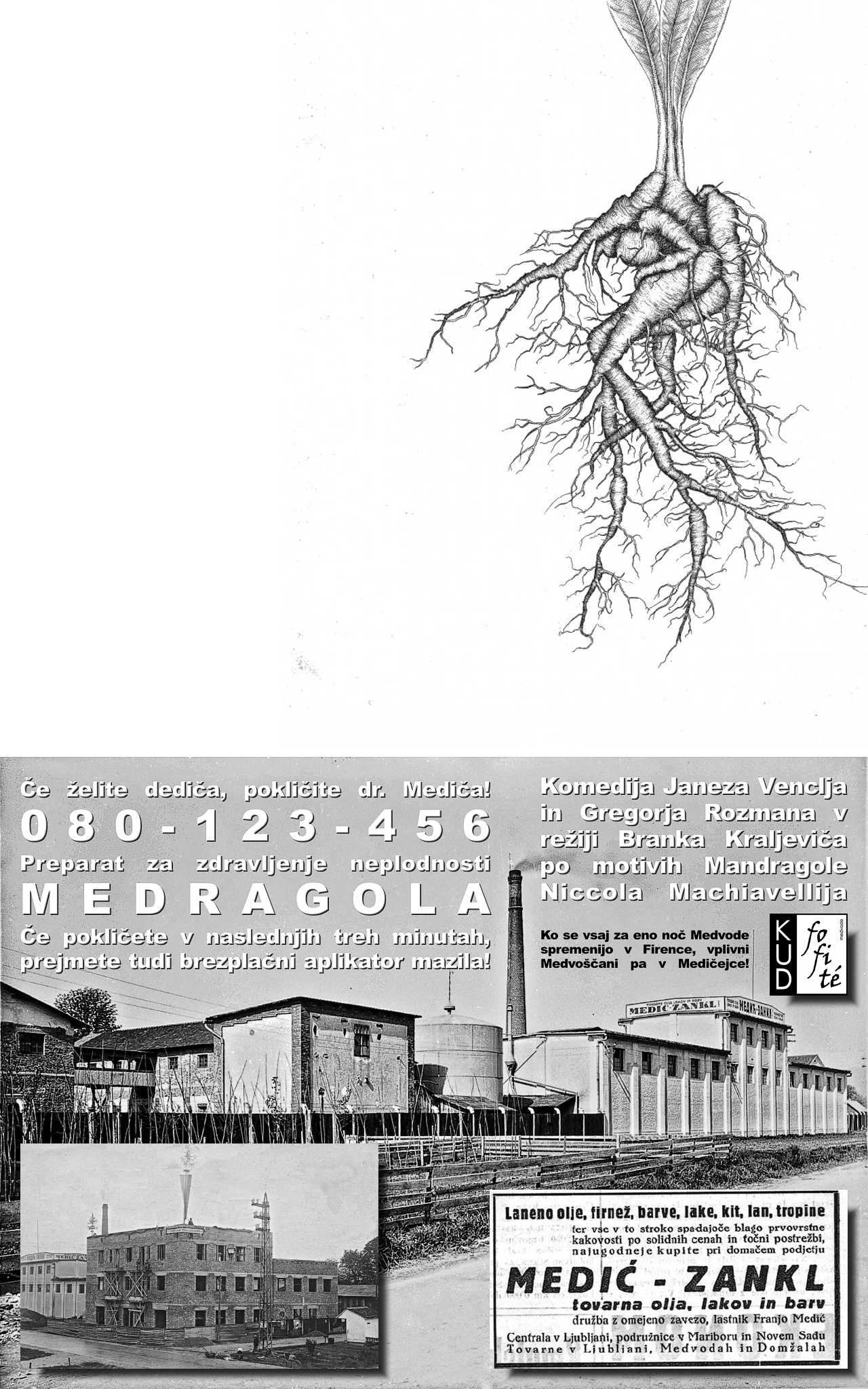 VLOGE:	NATAŠA Boštjan LuštrikMARCO DI MEDICI Maša KavčičGOSPOD NIKO Zvone NagodeFRENK Jure GaličičURADNIK | MAFIJEC Gregor RozmanPEPI | POSLANEC Miha LipovšekMATI MAGDALENA | DIREKTORICA Katarina SrnaSNIČANKA Brina VozeljMADAM AGATA Katja KutnjakAMELIJA | RAZUZDANKA Monika JeklerPONOSNO PREDSTAVLJAMO REKLAMO GLAVNEGA SPONZORJA GLEDALIŠKE PREDSTAVE: TLORIS NAČRTA SCENSKE POSTAVITVE Skozi hodnik se dostopa do vecejev in do sob za nočitve ... Barski stoli so višji, saj je točilni pult višji. Uporabljajo se lahko stoli in mize, kakršni so v prenovljeni kavarni Sotočje. Gledalci morajo dobiti občutek, da gre za adaptirano kavarno, v katero je bilo vloženo nekaj sredstev, ki pa se verjetno ne bodo nikoli obrnila, saj kavarne ne obiskujejo gostje, ampak lokalni pokvarjenci. PROLOG PRIZOR PRED ZASTOROM(NATAŠA, zgodaj dopoldan)NATAŠA: Čer! Na predstavo ste prišli? Lepo. To si danes le redkokdo privošči, treba si je vzeti čas, se odtrgati od televizije ali pa računalnika. Aja, saj imate pametni telefon. V teatru je navada, da ga pred predstavo izklopimo. Mislim, da ga vi izklopite, ker tukaj na odru včasih zvoni, saj razumete, zaradi zgodbe.Kakorkoli, čestitam, da ste prišli. Bravo (zaploska)! Kdo pa si danes upa v teater? Je riskantno. Recimo, predstava je lahko na smrt dolgočasna, telefon izklopljen, do vrat je daleč. Dve uri trpljenja. Pa niti programa ne moreš preklopit tako kot na televiziji. Bravo! Moj poklon. Ne, ta pride na koncu. Še prej vam povem zgodbo, saj ste zaradi nje tukaj, kajne. Zgodbo iz teh krajev. Ja, tole je medvoška kavarna, ne povemo katera, ker niso sponzorji. Drugič bo kavarna v Kranju ali pa Ljubljani, a vsekakor bo tole za poscat smešna zgodba.Naj vam predstavim ljudi, okoli katerih se vse godi. En je tukajšnji odvetnik gospod Niko, tečen, kot da bi študiral šeriatsko pravo. Ne pride sem pogosto, spije kakšno kratko kavo in nikoli ne časti. Včasih pride tudi aktivistka Madam Agata, kakšne sorte, boste verjetno lahko spoznali, če boste nekaj časa na igri ostali. Potem je tukaj kar pogosto »mladenič,« Marco Medič, ki je pred kakšnim mesecem prišel v Medvode. Ne vem, kje spi (zaradi mene tudi pri Veroniki), v glavnem pa ves čas pri nas visi. Prišel je iz tujine, baje celo iz Argentine. Človek je čudovite energije, ima deški obraz, podobo vile, kaj vile, lep je kot sam angel. Kaj naj vam rečem še o njegovih vrlinah? Pije konjak, časti viski. Če bi bili še drugi taki! Zaljubil se je v privlačno, mlado in pametno žensko Amelijo, kdo se pa ne bi. Do nje je prišel z zvijačo, in če prisluhnete, bo mogoče to znanje prišlo prav tudi vam.Zgodba je izmišljena in imenuje se Medragola, zakaj, boste izvedeli kmalu. Zaplet je pred petsto leti skoval sam Machiavelli, pomedvodila sta jo pa dva lokalna literarna fehtarja. Nista pretirano znana, a obljubljata, da gresta na pivo z vsakim, ki se ne bo smejal. Zaljubljeni nesrečnik, ne ravno zvit odvetnik, humanitarka, ki je marsikaj slabega prestala, hudobni in potuhnjeni parazit Frenk, vsi bodo nocoj tu, da se jim nasmejete v rit.Če pa se vam vsa ta stvar ne zdi dostojna. Prelahkotna za tiste, od katerih bi pričakovali resnost in strogost, jim v opravičilo vzemite na znanje, da to počnejo le zato, da si vsaj malo osladijo svoje težke dneve. Pojma nimajo, kam bi se obrnili, zato povejo pač le, kot se smé in zmore, saj vejo, da jim truda ne bodo povrnili. Vse, na kar lahko računajo, je to, da bo vsak lahko na dolgo in široko slabo govoril, o tem, kar je videl ali slišal. Tako je plačilo sveta in zato danes nič ne štejejo stare vrednote. Ljudje vidijo, da vsak preklinja in kritizira in zato se nihče ne trudi opravljati dela, ki ga odpihne veter in prekrije megla.Če mislite, da boste s kritiko in klevetanjem, zgrabili krivce za lase in jih odvlekli proč, imejte v mislih to, da se med njimi najde kdo, ki ravno tako zna kakšno tako reči, in da so med avtorji profesionalci v govoricah ter pred nikomer ne trepetajo, četudi kdaj upognejo koleno pred tistimi, ki nosijo boljše obleke.Ne, če pa že hočete kritizirati, izvolite, mi se bomo vrnili k zgodbi. Nima smisla, namenjati pozornosti besedam. Tako je, kot da bi se vznemirjali s pošastjo, za katero sploh ne vemo, ali zares obstaja. Prihaja Marko, čas za mojo službo, vi pa pozorno prisluhnite besedam, saj za razlago ni več časa.Če se vam bo zdelo, da tale igra preveč po resnici smrdi, bom rekla, pomnite, da je vse izmišljija, morda kaj drugega zaudarja vam. In jaz končam.(Nataša odide za zastor)KONEC PROLOGA PRVO DEJANJEPRVI PRIZOR(MARCO, NATAŠA, dopoldan)(Pred zastorom)(Prihaja mlada ženska, oblečena v moškega, da daje vtis komaj polnoletnega fanta, nekaterim morda zakamufliranega božanskega bitja, angela, drugim morda modela ali manekena, tretjim potuhnjenega demona)MARCO (sam zase, nekoliko dramatično): Zapuščen od vsega sveta je človek, ki ga zapusti ljubezen življenja. Za nekatere izgube ni tolažbe, za nekatere smrti ni življenja, za nekatere ljubezni ni ljudi.(krajši premor, Marco si ogleduje zunanjost kavarne)MARCO: Tukaj se torej vse začne. Ljubezenska zgodba mojega življenja. V tej kavarni. Bodi pogumna (sama sebi). In jaz je še sploh nisem spoznala. Vem, da je zdaj nekje, vem, kdo je, toda kako drugače naj se ji približam kot tako, da se predstavljam za moškega, za dediča lokalnega imperija. Le tako me bodo jemali resno in bom lahko hitro vstopila v to pokvarjeno patriarhalno združbo in se približala … Njej.(Odpre se zastor)(Prikaže se notranjost kavarne, v kateri Nataša vse rutinirano pripravlja na nov dan v strežbi, na radiu se sliši glasba, vmes pa reklama)RADIO: E-cuzajmo skupaj! V Medvodah bosta danes zvečer poslanec državnega zbora in direktorica podjetja VimeVen d.o.o. odprla Ekico, poseben elektronski avtomat z ekološkimi napitki. Gre za veliko pridobitev na področju zagotavljanja lokalne samooskrbe z ekološkimi in biološkimi smoothieji na mlečni osnovi. Vabljene torej občanke in občani, ki radi cuzate, nocoj ob osmi uri v vašo in našo najljubšo kavarno Med nogami. (Napovedovalec nadaljevanje prebere hitreje, kot v reklamah za farmacijo hitreje preberejo obvestilo o posvetovanju z zdravnikom ali farmacevtom): poskrbite, da cuzanja ne zmanjka, do rezervacije želene količine napitkov iz Ekice lahko dostopate tudi prek aplikacije Ekica Plus, ki jo najdete na GooglePlayStore in AppleAppStore.(Na radijskem programu se nadaljuje glasba)(Marco di Medici vstopi v kavarno, ki je, kot običajno, prazna, in sede za mizo)NATAŠA (ugasne radio, pristopi k mizi, za katero sedi Marco): Kaj prinesem?MARCO: Espresso. In X. O.NATAŠA: Takoj (odide).MARCO: Nataša! Pa nekaj zate.NATAŠA: Hvala.MARCO: Saj je prav, če ti rečem Nataša?NATAŠA: (pripravlja kavo) Tako mi je ime.MARCO: Kako te pa kličejo?NATAŠA: Stranke Natašaše, bivši pa me je klical Šaša.MARCO: Šašavo ime.NATAŠA: Ti pa nisi iz naših krajev. Imaš drug naglas.MARCO: Bueno, prav imaš. Argentinski Slovenec sem. Predniki so v teh krajih imeli fabrko.NATAŠA: Izvoli.(Nataša prinese konjak, extra old, najdražjega)MARCO: Mediči so tukaj imeli tovarno. Do druge svetovne, po vojni so nam jo pa ta rdeči vzeli, potem so nam jo pa ta črni spet vrnili, potem sem pa prodal in so me nategnili, pa nisem čisto prepričan, kateri, modri ali rumeni ali oboji. Skratka, nasledil sem tri bajte, dve prodal in eno zadržal za rezidenco. Na enem zemljišču je danes trgovski center, s tovarno pa so Avstrijci naredili dober biznis z Džapanezi. A kaj bi jamral, preživeti se bo dalo. Tebe pa najbrž zanima, kaj me je tukaj zadržalo.NATAŠA: Recimo.MARCO (se ji nasmehne): Pameten človek ne govori stvari, ki mu jih ni treba povedati. Mmm. Pa ti bom povedal, ker se mi zdi, da bi mi ti lahko pomagala.NATAŠA: Okej.MARCO: Ko so mi umrli starši, se nisem hotel vrniti sem, v Interaquo.NATAŠA: Interaquo?MARCO: V Medvode. Tako smo včasih rekli temu kraju. Ko sem vse prodal, mi je pa nekaj malega ostalo za študij in zabavo, ki se ji nikoli ne odrečem. Tu in tam pa še malo biznisa in do stodvajsetega leta sem bil več kot preskrbljen. Če ne bi v Argentino in moje življenje zalutala tista dva lokalna umetnika ...NATAŠA: Eden je tak visok, brez las in videti kot varnostnik, drugi je pa manjši pa kosmat za oba?MARCO: Tadva! V slovenskem klubu v Bariločeju sta imela literarni večer, potem pa smo tam viseli do štirih, petih in se pogovarjal o dekletih, katere ženske so lepše, Latinke ali Slovanke ... Jaz sem bil tiho, ker poznam samo Latine, veš, po moje so Venezuelke najlepše. Lepše od Argentink. Vsako leto pridejo v finale za Miss World, kje pa so Slovenke? Izpadejo navadno že po predtekmovanju, poveznejo jim vedro čez glavo in jih pošljejo domov. Potem je pa tisti, ki je tak kot varnostnik, rekel, da če bi bile res vse Eslovenke grdobe, je v Medvodah ena, ki odtehta vse Venezuelske misice. In ta drug se je strinjal, čeprav še nobene Venezuelke ni videl v živo.NATAŠA: Slovenka?MARCO: Iz Medvod.NATAŠA: A res?MARCO: Ko bleda luna zasije v temno noč,
me začara oči tvojih svetlih lesk
in pospeši mi srce pogled tvoj vroč.
Ko zasveti še strele in groma tresk,
odsev figure tvoje videti moč
je v mojih očeh kot lepoto iz fresk.NATAŠA: Lepo ...MARCO: Ja, posvetila sta ji cel sonetni venec, pa niti pol nista povedala.NATAŠA: A jo poznam?MARCO: Amelija.NATAŠA: Amelija?MARCO: Poročena je z advokatom, gospodom Nikom? Poznaš?NATAŠA: Ja, Meli.MARCO: Ko sem jo srečal, sem se zaljubil.NATAŠA: Poročena je.MARCO: Ja vem, a si ne morem pomagat. Sanjam, kako ji na nogometnem igrišču zabijam gole, pa na skrivaj opazujem, kako se gola kopa pri toplem vrelcu v Straži.NATAŠA: Kaj pa, če si poiščeš kakšno drugo?MARCO: Drugo? Zdaj, ko sem spoznal prvo in pravo?NATAŠA: Potem pa težko pomagam.MARCO: Samo nekomu sem moral povedati. Vem, da je skoraj neuresničljivo. Kolikor mi je uspelo izvedeti, ji razen moža nihče niti s pajserjem ne more razklenit kolen. Niti enega namiga nisem slišal, da bi bilo kdaj drugače.NATAŠA: To je pa res.MARCO: Njen mož ...NATAŠA: Gospod Niko.MARCO: A veš, klasična scena, denarja mu ne manjka, tako da je ona lepo doma in se le redko premakne.NATAŠA: Gospod Niko zmeraj sam pride na občinske proslave. Še takrat, ko je dobil občinsko priznanje, je ni bilo zraven.MARCO: Poleg tega pa njen mož ni prav star. A čeprav tudi niti ni mlad, ji, kot slišim, doma pusti, da ona nosi hlače.NATAŠA (mu nalije še eno pijačo): Ni veliko upanja.MARCO: Skoraj nič.NATAŠA: Nič.MARCO: »Ni stvari, ki bi bila tako nedosegljiva, da ne bi bilo poti, ki nam daje upanje, da jo bomo dosegli. In če je ta pot še tako tvegana in nezanesljiva, jo utrdita volja in želja, ki ženeta človeka, da jo naposled doseže ...« Sem prebral pri Machiavelliju ...NATAŠA: In? Kje je upanje?MARCO: A lahko to ostane inter nos?NATAŠA: Kako?MARCO: Med nama.NATAŠA: Jasno.MARCO: Dvoje mi daje upanje: najprej to, da je gospod Niko, kakorkoli spoštovani in vpliven tu v Interaqui, kratke pameti vsaj toliko kot so ostali, če ne še bolj. Drugo je pa to, da nimata otrok, čeprav se že šest let trudita. In seveda si gospod Niko ob vsem, kar si je tako ali drugače nabral in prigrabil, najbolj želi dediča. Pa tudi njej, čeprav je še mlada, tiktaka biološka ura. Še nekdo je, ki mi daje upanje: njena mama.NATAŠA: Gospa Magda?MARCO: Magdalena, ki jih nosi do kolena. Uglajena in spoštovana dama, danes. Ampak, kot so mi povedali, je bila ta gospa v mladih letih precej živahna in družabna. Prve joške Medvoške. Na eni novoletni sindikalni zabavi so ji na bradavičke zvezdice nalepili, potem je pa zgoraj brez zapela (zapoje), jaz bom sam ostal, v sebi zakopal ta silvestrski poljub, na na na na nanananaaaaa na na na na na na na na na naaaaaaa ...NATAŠA: In si že naredil kakšen korak?MARCO: Nekaj malih. Poznaš Frenka?NATAŠA: Itak, lokalni lisac. Frenk ti bo pomagal?MARCO: Saj vem. A če si kdo od tebe obeta dobiček, lahko verjameš, da ti bo koristil. Obljubil sem mu lep kupček denarja, in če uspe, uspe. Če pa ne, sem pač ob tistih nekaj rund, ki sva jih spila tukaj, in ki jih itak ne bi sam.NATAŠA: Kaj pa je obljubil, da bo naredil?MARCO: Obljubil je, da bo gospoda Nika prepričal, naj ženo odpelje v zdravilišče.NATAŠA: Zdravilišče?MARCO: Ja, tam je druga atmosfera, gospa bi se sprostila, topla voda zmehča trda stegna, jaz pa bom seveda v bližini. Privoščil si bom razkošje, zabave in se zbližal z obema, potem pa si lahko obetam kakšne obetavnejše priložnosti.NATAŠA: Ni slabo.MARCO: Frenk naj bi včeraj govoril z njim.NATAŠA: Ravno prihajata z gospodom Nikom.MARCO: Bolje, da me ne vidita. Pridem kasneje, ko se bova s Frenkom lahko dobila na samem. A mi narediš uslugo?NATAŠA: Jasno.MARCO: Pošlji mi SMS, ko gospod Niko odide.(Marco da Nataši vizitko in odide, Nataša zapeljivo gleda številko)DRUGI PRIZOR(NIKO, FRENK, NATAŠA, pozno dopoldan)NIKO: Frenki, resno sem razmislil o tvojem predlogu, zato sem že včeraj zvečer govoril z Amelijo. Ampak se bojim, da slabo kaže. Tudi mene ne veselijo taki podvigi.FRENK: Kako to, da ne?NIKO: Jaz sem posloven človek, vpet v različne projekte in takole zdravljenje mi povsem podre dnevni red. Sem poklical nekaj prijateljev, zdravnikov. Eni priporočajo Dolenjske, drugi Šmarješke, eni so celo za tujino. Kako naj se človek odloči. Prejle sem govoril s svojim mehanikom. Pravi, da so najboljše za to Čateške. Da je žena njegovega brata odšla tja na zdravljenje in po devetih mesecih povila čednega otroka. Pa on sploh z njo ni šel! Če ti odkrito povem, sem zmeden.FRENK: Zmedeni ste samo zato, ker niste navajeni zapustiti pisarne in papirjev. Kot molj sedite na njih. Še ko sem vam zrihtal prevoz in vstopnici za finale na evropskem prvenstvu v košarki, ste ostali doma. Pa sta bila sedeža takoj za klopjo slovenske reprezentance, da bi lahko ob vsakem tajmautu kepice dajali Dragiću in Kokoškovu.NIKO: Dela pač ne puščaš za sabo. Včasih sem bil povsod. Delo na terenu ves čas. Kje vse nisem bil. Ampak zdaj je pa narava dela taka, da moraš imeti vse na papirjih in o vsem se pogovarjati na štiri oči. Takale selitev pa postane enormen logistični problem. Kako naj sodelujem pri razkrinkanju obolelih oligarhov, ki jih oblast zaradi zdravstvenih težav ni obsodila ter še naprej igrajo košarko na prostosti? Kako naj se v zdravilišču ukvarjam s trenutno protikorupcijsko ovadbo, če se z nikomer ne morem srečati na samem?FRENK: Protikorupcijsko ovadbo? Kakšna lokalna zadeva?NIKO: Odvetniška etika mi ne dovoljuje, da bi ti razkrival detajle, vsekakor so pa to stvari, ki ne grejo v kompjutre, pa na internet. Med nama rečeno, eni bodo letos leteli z razpisa.FRENK: A res?!NIKO: Brez panike, tvoji projekti so varni. Daj, lepo te prosim, pogovori se s svojimi prijatelji v zdravstvenih krogih, da povedo, kam bo treba! Zdaj pa moram it (pove zaupno in nadaljuje), ker imam zaslišanje pred komisijo. Potem se pa z ženo dogovoriva naprej!FRENK: Kaj pa tista prodaja?NIKO: Zdaj je že na tretji stopnji.FRENK: Lahko bi vas že pustili na miru.NIKO: Frenki, tam je šlo za tristo milijonov.(Niko odhaja)FRENK (z glasom za njim): Bom govoril z njimi in vam sporočil!NATAŠA: A ne boste ničesar?NIKO: Ne, hvala.(Niko odide, mine nekaj časa, medtem Nataša tipka po telefonu)NATAŠA: Frenk, kaj boš?FRENK: Nekoga še čakam.NATAŠA: Frenk?FRENK: Pa daj mi en kozarec z vodo. Iz pipe.NATAŠA: Klasika. Grem na vece iskat, ker je pipa pokvarjena.(Nataša odide)FRENK (monolog): V teh krajih je marsikaj pokvarjeno. Pa vendar neumen kmet ima debel krompir. Bogat je, ima lepo ženo. Ne samo lepo, tudi brihtno, tako, da bi lahko celemu svetu vladala namesto Melanije v Beli hiši. Človek bi pričakoval, da je navadna sponzoruša, on pa njen sugar daddy, ampak je že tako, da včasih pameten možak najde kozo, pametna ženska pa bedaka.TRETJI PRIZOR(FRENK, MARCO, NATAŠA, pozno dopoldan)(Marco pride)FRENK: Zdravo Marco.MARCO: Ola. Natašaše, še en Chivas za Frenka.(Nataša prinese kozarec vode in se vrne k šanku po viski)MARCO: In? Si kaj zrihtal? Kam se gremo zdravit?FRENK: Ni ravno bister ta človek, tako da bi kljub vsemu utegnila imeti srečo glede prepričevanja. Jeba je namreč v tem, da se težko premakne iz Ljubljanske kotline.MARCO: Samo spravi ju nekam. Ti povem, jaz grem tudi v vukojebino za njima. Saj se tako reče, a ne?FRENK: Fukojedina. Kot prava moška pojedina.(smejeta se)MARCO: V glavnem, Frenk, ti ju samo spravi nekam. Hrana bo pa moja skrb.FRENK: Hočeš reči, da se boš ti s fukom jebal …(spet se smejeta)FRENK: Kaj naj rečem. Res je, v kopališča hodijo ljudje vseh sort, da se potem fukljajo po savnah in hotelskih sobah. Eni celo swingajo. Je pa odvisno. Če je Spa, je potem tam več starejših in so bolj kinky zadeve, če pa je Welness, pa pridejo mlajši.MARCO: Kam torej, v Spa ali Welness?FRENK: V bistvu to sploh ni dobra ideja. Tam so navadno tudi drugi bogati povzpetniki, saj veš, on pride z njo na dopust, ti se boš matral z njim in njo, hodil z njima na večerje, plese, ju zasipal s pozornostmi, in ko se ženšče končno omehča, se prikaže drug mladič in jo karambolira, še preden bi ga ti utegnil bočno parkirati.MARCO (nekoliko obupano): Kaj naj pa potem naredim? Tako ne gre več naprej. Jaz se vsak dan s trdim zbujam! Drugih punc niti pogledat ne morem. Če bo šlo tako naprej, bom kar umrl. Ampak če moram umreti, potem me ni ničesar strah in sem se pripravljen lotiti česarkoli.FRENK: Daj, ne bodi žalosten; ajde, ti povem en vic. A veš, zakaj moraš žensko takoj zjutraj?MARCO: Zakaj?FRENK: Ker takrat vsaj veš, da si prvi ...(smejeta se)MARCO: Dobro ...FRENK: Daj, no, saj ni tako hudo, no, pač brzdaj svoje hormone, magari ga kdaj pripri, če preveč stoji ...MARCO: Sej ravno zato se še pogovarjam s tabo. Spravi ju nekam v zdravilišče, kopališče, kemp magari. Ali pa si zmisli kaj drugega. Karkoli. Ti ne razumeš, ampak jaz sem na meji obupa!FRENK: Saj delam vse zate, brez skrbi ... Mimogrede, kako mi boš pa to izplačal? A kar na roke? Ali ti moram izdati kakšen račun prek zavoda?MARCO: Ja, vem. Poznam take, kot si ti. Glej, dobiček zate je tako kot zame na koncu. Nakažem šele, ko si ga umažem.FRENK: Ne dvomi o moji zvestobi, ker čutim, da imava sorodno kri, čeprav nisva brata. Prav tako si želim, da se ti izpolni želja, ker si predstavljam, kako je biti v tvoji kožici (se nasmeje). V glavnem, odvetnik mi je naročil, da najdem kakšnega zdravnika in naj se pomenim z njim, katero kopališče bi uporabil.MARCO: Prav. Pa poznaš kakšnega dohtarja?FRENK: Poznam.MARCO: Koga?FRENK: Gledam vanj!(Marco nekaj časa gleda v oči Frenka, oba molčita).MARCO: Doktor, jaz?FRENK: Rekel boš, da si študiral medicino na Kubi. To bo verjetno razumel, da je bilo za časa Fidela tam boljše zdravje kot tukaj s to zdravstveno reformo; čeprav je treba priznati, da so Medvode druga najbolj zdrava občina v Sloveniji!MARCO: Jaz imam samo hobi faks. Primerjalna književnost. O medicini nimam pojma.FRENK: Pusti to. Z resnico ne boš daleč prišel! Še manj pa ga boš pahnil, kamor ga želiš. Ti mu boš po špansko naklatil nekaj neumnosti, on ti bo pa potem v svoji omejenosti vse verjel kot Venezuelska misica. Claro?MARCO: No problemos. Ampak kaj bova pa imela od tega?FRENK: Hja, najprej to, da ga lahko potem pošljeva v katerokoli zdravilišče. Celo v kamp! Magari v Zarico, ki nama je najbližje! Ampak se mi zdi pa še ena možnost lažja in verjetnejša od kopališča. Če je že tako naiven, bi jo veljalo preskusiti.MARCO: No povej, sem takoj boljše volje.FRENK: Če boš imel jajca in boš verjel v moje spletke, ti bom rešitev prinesel na krožniku že jutri ob tej uri. Kar pa se odvetnika tiče, naj te ne skrbi. Tako bizi je, da mu verjetno sploh ne bo uspelo razmišljati o tem, kakšen zdravnik si. In četudi bi poskušal, se bo vse odvilo tako hitro, da sploh ne bo imel časa odreagirati, kar bo na koncu usodno zanj in ženičko ...MARCO: Ja, če me bo kdo spravil med njene noge, me boš ti. Kaj pa nameravaš?FRENK: Za besede bo čas pozneje. zdaj grem po odvetnika in ti ga pripeljem, ti pa glej, da boš razpredal z menoj tako, kakor bom sam vodil pogovor.MARCO: Bueno.FRENK: Se dobimo tukaj, v kavarni, te pokličem.(Frenk odide)(Nataša prisede k Marcu)NATAŠA: Kaj vse ste moški pripravljeni storiti za ponavljanje enih in istih gibov ...(nekaj časa sedita, Marco odide)KONEC PRVEGA DEJANJADRUGO DEJANJEPRVI PRIZOR(NIKO, NATAŠA, FRENK, zgodaj popoldan)NIKO: Kaj je tako nujnega, da moram še enkrat sem? Sredi zaslišanja sem. Z ženo se nama še ni uspelo pogovoriti. Sem ti rekel, da do večera.NATAŠA: Gospod Niko, a boste kaj spili?NIKO: Nič, hvala.FRENK: Kot sem obljubil, cenjeni gospod odvetnik ... Zdaj imam zdravnika in tega človeka je sam bog poslal! Na Kubi si je v javnih univerzah in klinikah nabiral številne izkušnje. Saj veste, kako visok standard ima zdravstvo na Kubi, še Čavez je tja letel, da bi ga ozdravili raka, sicer prepozno, pa Maradona je tam hujšal. Ampak to ni vse. Specialist za zdravljenje neplodnosti je, in sicer svetovno znan. A veste, da je celo Melaniji pomagal, da je zanosila?NIKO: Ne verjamem.FRENK: Ne, ne tisti Sevničanki v Beli hiši, ampak tisti od Micka Jaggra ... si mislite, pri triinsedemdesetih ji je naredil otroka! Pa veste kaj ...NIKO: Kaj?FRENK: Angela Merkel je baje tudi švange. No, v glavnem ta čudovit človek se prav te dni mudi v naših krajih. Tukaj ni poklicno, vendar se mi zdi, da bi bil za vas pripravljen narediti izjemo, ki bo toliko večja, saj se mu že malo mudi nazaj ...NIKO: Ne vem ... Mislim, sliši se prelepo, da bi bilo res. Kadar se tako sliši, je po navadi nekaj zadaj. Tako hitro? Ma daj, ne verjamem.FRENK: Res je.NIKO: Ne rečem, če bi človeka prej spoznal, znam brati obraze. Profesionalna deformacija. Na sodišču takoj vem, kdo je baraba in kdo ni. Barabe tudi bolje plačajo.FRENK: Brez skrbi. Ta človek je vesten. Ko se bo lotil zdravljenja, bo zdravil in zdravil, ponavljal bo zdravljenje in ne bo odnehal, dokler ne uspe. Prav zato sem se z njim zmenil, da pride sem, prav?NIKO: No, naj bo. Kaj pa lahko izgubim, če se s človekom srečam. Nataša. Eno kavico zame in kozarec vode za Frenka. Iz pipe.DRUGI PRIZOR(FRENK, NIKO, MARCO, NATAŠA, zgodaj popoldan)(vstopi Marco)FRENK: Gospod odvetnik Niko, to je gospod doktor di Medici, gospod doktor, to pa je gospod odvetnik!(sežeta v roke)NIKO: Nikolaj Zorman, odvetnik. Niko ili ništa. Tako me tudi kličejo.(Niko se nasmeje med dajanjem prvega vtisa)MARCO: Marco di Medici, doktor medicine, specialist ginekolog.NIKO: Di Medici? Italijanske korenine?MARCO: Ne, Eslovenske. Medvoške.NIKO: Zanimivo. Pa niste v sorodu z Mediči?MARCO: Sem.NIKO: Dedič?MARCO: Edini.FRENK: Če želite dediča, pokličite doktor Mediča! (Vsi trije se previdno zasmejejo) to bi bil lahko njegov reklamni moto. Ampak ne govori dosti o tem, poklicna etika.NIKO: Kaj naj rečem, čast mi je, čast. Tudi meni poklicna etika ne dovoli preveč besed, ampak poznal sem vašo rodbino. Koničiva! Saj se tako reče.MARCO: Se! Vedno sem pripravljen ustreči plemenitim rojakom in vsem čednostim od žensk. Gospod Frenk mi je prišepnil, kakšne težave imata z ženo ...NIKO (kot skrajno velik intelektualec): Ampak to samo in-ter-nos. Con-fi-den-zia.MARCO: Claro. Siempre, signor Niko.NIKO: Mi esposa y yo somos muy infelices, porque no podemos concebir (z ženo sva zelo nesrečna, ker ne moreva zanositi).MARCO: No se preocupe, vamos a encontrar una cura (brez skrbi, poiskali bomo zdravilo).NIKO: Sera muy recompensado con mi dinero y todos mis conocimientos. (bogato vam bom poplačal, z denarjem in vsem svojim znanjem).FRENK: Prosim vaju, pustita kaj še zame. Ne razumem. Španščina je zame španska vas.NIKO: Resno, gospod Marco, če boste kdaj potrebovali moje znanje, sem vam na razpolago ... Toda vrnimo se k temi. H kopališčem. Poznate kakšno, ki bi dobro vplivalo na mojo ženo, da bi zanosila?MARCO: Signor Niko, teh stvari ne gre tako na lahko jemati. Brez dvoma sta opravila že vrsto testov, kljub temu bi si rad pobližje ogledal klinično sliko. Nam casaue sterilittatis sunt: aut in semine, aut in matrice, aut in strumentis seminariis, aut in virga, aut in causa extrinseca.NIKO (Frenku): Resnični strokovnjak!MARCO: Namreč vzrok je lahko tudi pri vas. Hočem reči, morda imate težave s potentnostjo.NIKO: Nič, kar ne bi modra tabletka rešila.MARCO: No, če je tako, potem sem prepričan, da bomo našli vzrok in poiskali zdravilo.NIKO: Se pravi, da se lahko izognemo zdravilišču?MARCO: Lahko!NIKO: Ker sam težko pustim posle, sploh ker se obeta usrana tožba proti naši občini. FRENK: Dovolite, da se umešam. Kaj niste rekli, da obstaja zdravilo, nekakšno mazilo, po katerem ženska prav gotovo zanosi?MARCO: No, nekaj takega. Ampak ta farmakopeja še ni klinično testirana, se pravi, seveda je preizkušena. Tudi na ljudeh. Na zajcih se je izvrstno obnesla. So se namnožili kot ... Ampak če rečem, da ni povsem legalno, vam bo verjetno dovolj povedano.VMESNI PRIZOR A(moški, očitno uradnik, prinese nekakšne papirje; s Frenkom se poznata, a javno ne komunicirata)URADNIK: Gospod Zorman, glede tistih papirjev, ki ste jih zahtevali, vam moram povedati. Sem iskal, a jih ni.NIKO: Kako, jih ni?URADNIK: Ni, izginili so.NIKO: Pa kaj, izdajte duplikat, saj sta bila dva originala.URADNIK: Od katerih bi moral biti eden pri vas.NIKO (zaupno): Gospod Rozman, saj sem vam rekel, takole med nama, da so mi vdrli v pisarno, ampak tega zaradi določenih razlogov ne želim javno razglašati.URADNIK: Pri nas so se pa nekam založili.NIKO (nekoliko grozeče): Mali, a sem bil zmeraj prijateljski do tebe?URADNIK: Ste, gospod Zorman.NIKO: A sem se takrat zavzel zate, kaj zate, za cel oddelek, ko so vas hoteli po hitrem postopku?URADNIK: Ste, gospod Zorman.NIKO: Zdaj pa vi komplicirate, ko vas jaz prosim za pomoč, gospod Rozman?URADNIK: Ne, gospod Zorman.NIKO (javno): Se bomo zmenili, kajne gospod Rozman?URADNIK: Seveda, gospod Zorman.NIKO: Se mi je zdelo.URADNIK: Tole so pa prispele pritožbe.NIKO: Glede česa?URADNIK: Glede tistega.NIKO (samozavestno): Dajte jih sem.URADNIK: Izvolite.NIKO: Še kaj?URADNIK: Nataša, a lahko en hot dog? (Niku) Na malici sem.(Niko pogleda Natašo)NATAŠA: Zmanjkalo je hrenovk.URADNIK: A štručke so pa še?NATAŠA: Ja.URADNIK: Daj mi eno. Nimam časa hodit še po sendvič.NATAŠA: A ti jo preluknjam?URADNIK: No, pa daj.(Nataša natakne štručko, čaka, uradnik, Niko, Frenk se nervozno gledajo)NATAŠA: Naj se še malo pogreje.URADNIK: Je že v redu.NATAŠA: Majonezo in kečap?URADNIK (pogleda Nika): Ne hvala, ni treba.(uradnik vzame štručko in odide)(nadaljuje se prejšnji pogovor)NIKO: Jasno, zavedam se legalnih omejitev, ki se nanašajo na določene medicinske pripravke. Se pa zavedam, da je eno pravo, drugo pa praksa. V položaju, v katerem sva se znašla z ženo, sva pripravljena iti tudi mimo nekaterih pravnih postopkov.FRENK: In zdravilo imate pri sebi?MARCO: Ja, seveda.FRENK (Niku): Doktor se je ravno vrnil s simpozija v Lvovu (skuša natančno izgovoriti vsak soglasnik), svetovni kongres za reproduktivno medicino.MARCO: Samo en vzorec.NIKO: Res? Pa bi deloval?MARCO: Seveda.NIKO: No, to bi bilo pa krasno.FRENK: Vsekakor bi pa bilo treba opraviti nekaj testov, kajne doktor di Medici?NIKO: Ja, seveda.FRENK: Samoplačniško.MARCO: Bi bilo preveč, če bi vas prosil, da prinesete ženin urin?FRENK: Nobenega drenjanja po laboratoriju zdravstvenega doma.NIKO: Ampak, kako?FRENK: Prinesete njeno vodo sem, doktor bo naredil ekspertizo, potem se pa lahko dogovorimo naprej.NIKO: Sem?FRENK: Ne glede na številne reference, ki jih ima gospod doktor di Medici, nima veljavne licence v državi. Verjetno se še spomnite nedavnega primera doktorice, ki so jo oglobili z 10.000 evri samo zato, ker se ni podpisovala skupaj z imenom države, v kateri je pridobila stopnjo izobrazbe? Kar želim povedati, to je samo usluga med prijatelji ...MARCO: Prej kot začnemo, prej lahko nadaljujemo.FRENK: Vaša skrb naj bo ta hip samo scanje vaše žene, z ostalim sranjem pa se bo ukvarjal doktor!(vsi trije se vljudno nasmejijo)NIKO: Velja. Grem do svoje žene in jo prepričam. Naj gre kdo z menoj, da vam bo prej prinesel vodo. Jaz nimam časa, moram nazaj na zaslišanje.FRENK: Nataša, ti pojdi, saj boš hitro nazaj.NATAŠA: A jaz naj zdaj pustim kavarno?FRENK: Zapreš za nekaj minut, saj itak nimaš nobene stranke.NATAŠA: Pa po Medvodah naj nosim scavnico? Veste, kako strogo redarsko službo imajo? In če me kdo prestreže z urinom v roki, pa oglobi?FRENK: Boš rekla, da te je tiščalo in si morala kar tam opraviti, ker je bil javni vece pri železniški zaradi prenove zaklenjen.NATAŠA: Nisem prepričana ...MARCO: Ženska ste, mlada dama, in gospod Niko bo v vaši družbi nekako lažje prepričal svojo ženo.NATAŠA (z ironijo): Doktor, če vi tako pravite ...(Marco in Frenk odideta)TRETJI PRIZOR(NIKO, NATAŠA, zgodaj popoldan)NIKO (se pripravlja, da odide z Natašo): Tale Marko Medič je pa res izjemen.NATAŠA: Zdi se tako.NIKO: Še sam novopečeni ameriški predsednik ga je moral upoštevati.NATAŠA: Aha.NIKO: In prav zaradi vseh teh velikih pacientov, pardon, strank, živi v tujini.NATAŠA: Se mi zdi, da je tako rekel.NIKO: In ima prav. V tej posrani deželi živijo sami kradljivci. Vsi mislijo le na svojo rit. Nobene vrline ne cenijo, ničesar ne storijo za skupnost, samo zase, družino in prijatelje. Ko je imela občina dan odprtih vrat, je bilo prvo vprašanje enega pametnjakoviča županu, da se mu zaradi makadama mimo njegove hiše še vedno v fasado kadi, pa on soglasja ne da. Samo jaz, jaz, jaz in jaz. Če bi doktor živel tukaj, ga nihče ne bi niti povohal. Jaz to lahko presodim, ker sem se potil kakor konj, da sem se naučil, kar znam; ampak če bi moral živeti od tega, ti lahko rečem, da bi tanko piskal.NATAŠA: Samo jamrate. Kaj pa vsi milijoni, ki jih obračate?NIKO: Kaj še! Niti sto tisoč na leto ne obrnem. Toda Slovenec sem, ne jamram, ampak iščem rešitev. Čeprav je v tej državi tako, da kdor ga ne cuza največjim, komaj prileze čez prag revščine. Mi pravniki smo dobri samo zato, da hodimo na pogrebe ali pa na ohceti. Če ne bi vse dneve prečenčali na klopi občinskega sveta, kjer nas župan vsaj kdaj usliši, nas nikjer ne bi bilo videti. Ampak občina je občina, država pa država. Jaz se poščijem na tako državo, od tam nikogar ne potrebujem, meni je občina dovolj; da bi le tako živeli tudi tisti, ki jim gre še slabše. Pa vendar potem ljudje volijo vedno ene in iste v parlament, druge obraze, iste glave. Da imamo take zakone in politike, ki potem branijo svoje prijatelje tajkune. Saj narod je isti. Ni čudno. Poglej. Zvečer dva upokojenca gledata TV poročila, medtem preklinjata, ko poslušata novico o bančni luknji in sodnih oprostitvah, ko pa je dnevnika konec, pa mož reče ženi, če je dala na pošto napotnico za kolonoskopijo in priložila dvajset evrov, da bo prej na vrsti. Isto pokvarjeni so, samo da eni operirajo z dvajsetimi evri, drugi pa z dvajsetimi milijoni ...NATAŠA (zavzdihne): Prav imate.NIKO: Ne govori tega naprej, ker mi lahko ti mafijci tako podkurijo, da mi bo znoj tekel med ritnici.NATAŠA: Brez skrbi.NIKO (vzame svoj dragi pametni telefon v roke): Samo pokličem ženo in ji rečem, da prideva po posodo. (Ženi po telefonu) Ja, tvoj urin. Zmeraj je vse po tvoje, zdaj pa naj bo enkrat po moje! Če bi vedel, da ne bo otrok, bi raje vzel azilantko za ženo. (Prekine, obrne se k Nataši) Nataša, si tukaj? Saj ne smem reči, da ne bi hotela imeti otrok; še bolj misli nanje kot jaz. Če pa bi rad od nje najmanjšo malenkost, se vedno otepa.NATAŠA: Treba je potrpljenja. Z lepo besedo žensko še v pekel spraviš.NIKO: Kakšna lepa beseda! Urin bo dala v ekonom loncu.NATAŠA: A ne v kahli?NIKO: Ne, v loncu. Kdo pa ima danes kahlo. Rekla je, da ji šprica na vse strani, in da ne more zadeti v kozarček, zato tako velika posoda.NATAŠA: Dobra odločitev.NIKO: Pojdiva zdaj po ta urin, potem pa ga ti prinesi takoj nazaj v kavarno in povej doktor Mediču, da kmalu pridem.(Niko in Nataša odideta)VMESNI PRIZOR B(v kavarno vstopi delavec Pepi v kratkih hlačah, majici in loparjem v roki, zdi se, da išče neke prostore)PEPI: Živjo! Se opravičujem, uuu, koliko vas je. Rekli so mi, da se tu ob ponedeljkih igra pingpong.(išče še naprej, nervozno gleda v občinstvo)PEPI: Zavod je baje v minusu in oddaja prostore za kulturo raje športnikom, ki vsaj plačajo.(negotovo pogleduje po prostorih)PEPI: Ja res, prišel sem na trening … Čakaj, pa saj … Danes ni ponedeljek …(Pepi odide)ČETRTI PRIZOR(NATAŠA, popoldan)(Nataša se čez nekaj časa vrne v kavarno, nočno posodo ima pod plaščem, da je videti kot nosečnica)NATAŠA: Če bi bili tudi drugi odvetniki takšne glave, bi Slovenija izgubila vse pravde na evropskem sodišču. Da ne govorim o mejni arbitraži. Hrvaško bi imeli do Ljubljane. Vlečeta ga za nos, na koncu ga bosta pa nategnila naravnost v hemoroidno rit, da se mu do konca življenja ne bo zacelila. Jaz bom pa tiho. Če gre kaj narobe, vedno najebemo najmanjši. Šefi nekaj zajebejo, potem je pa snažilka kriva, ker je en zmečkani list papirja na tleh vrgla v smeti ...NATAŠA (nadaljuje): No, in jaz sem morala nositi tole scalino po Medvodah. V ekonom loncu. Ker je gospa rekla, da ji šprica na vse strani, in da ne more zadeti v kozarček. Pa to sploh ni lahko. Nosit to ekonom kahlo po Medvodah. Ta občina potrebuje celostno prometno strategijo, treba je zapreti središče mesta za motorni promet. Sprehodiš se skozi središče mesta kot nosečnica, pa te avtomobilski divjaki skoraj zbijejo! Med potjo nazaj me je oplazil en s službenim kombijem, tako da sem izgubila ravnotežje in bi skoraj padla. Saj tega, da sem polila ves urin, itak ne bodo opazili. Sem natankala kar svojega. Moj vsaj ni šprical na vse strani! Itak gre za nateg in ne bodo videli, da je moj ...PETI PRIZOR(FRENK, MARCO, NATAŠA, popoldan)(Prideta Frenk in Marco)FRENK: Odvetnika sva prepričala, težje bo prepričati ženo ...MARCO: Nataša! Si prinesla.NATAŠA: Sem.(Nataša preda nočno posodo Marcu)MARCO (povonja vsebino): Hvala, Natašaše. Mmmm, božanski vonj. Kako rad bi bil to, kar teče iz njene tople in mehke notranjosti ...(z desnico seže v posodo in si mokra prsta približa nosu ter miže vdihava, medtem pa pada v nekakšen trans, kot to počnejo psi)(mine nekaj časa, Frenk in Nataša sta nekoliko presenečena nad dejavnostjo Marca, pravzaprav pa njegovo obsedenost z žensko razumeta, Nataši je prijetno nerodno, saj ve, da je urin njen)ŠESTI PRIZOR(NIKO, MARCO, FRENK, NATAŠA, popoldan)NIKO (vstopi v kavarno): Ste pregledali vodo? Zdi se mi nekam kalna.MARCO (še pod vtisom vonjav seže Niku s komaj posušeno desnico v roke): Meni se zdi v redu.NIKO (pogleda v posodo): Zdaj je bolj bistra. Očitno se je na poti do sem usedlina usedla.MARCO: Gotovo. Medtem sem že izdelal laboratorijsko lakmus analizo. Nam mulieris urinae semper sunt maioris grossitici et albedinis, et minoris pulchritudinis, quam virorum. Huius autem, intera caetera, causa est amplitudocanalium, miixtio eorum quae ex matrice exeunt cum urina.NIKO: Neverjetno!MARCO: Gospod Niko, občutek imam, da ženo ponoči premalo pokrivate.NIKO: Premalo pokrivam? Saj je pokrita z zimskim kovtrom! Preden se spravi v posteljo, pa res leži celo uro na telovadni blazini in maše ručicama; izvaja jogo. Če me vprašate, je neumno, da človek tako zmrzuje.MARCO: Gospod odvetnik, ali mi zaupate? Lahko vam predpišem zdravilo, ki bo uspešno, ampak le pod pogojem, da vlada obojestransko zaupanje. Če čez leto dni vaša žena ne bo držala v naročju vašega fantička, vam odštejem dva tisoč evrov zavarovalnine pri postopku zdravljenja.NIKO: Povejte, kaj moram storiti. Zaupam vam kot svojemu prijatelju, ki mi bo rešil življenje.MARCO: Torej. Gre za popolnoma naravni pripravek. Sto odstotno ekološke pridelave! Učinkovina se imenuje Medragola. Z njo sem napravil že skoraj petdeset preizkusov in vsi so se obnesli.NIKO: Medvodola?MARCO: Ne, Medragola.FRENK: Brez tega bi bile številne prve dame tega sveta še naprej jalove.NIKO: Je to mogoče?MARCO: Zakaj pa ne bi bilo? Glavna sestavina je rastlina, ki izhaja iz deževnega pragozda, in s katero šamani tamkajšnjih plemen zdravijo neplodnost svojih Indijank. Če je ne bi poznali, grem stavit, da bi že zdavnaj izumrli. Veste, to je takšna petsto let stara zgodba ... Ko je Krištof Kolumb odkril Ameriko, ...NIKO: 1492.MARCO: ... in ko se je potem dve leti kasneje vrnil ...FRENK: 1494.MARCO: ... v Španijo, s seboj ni prinesel samo tobaka in paradajza, ampak tudi čudežno zdravilo za neplodnost. Prinesel ga je, pravi izročilo, za svojo svakinjo Margarito ali Marilizo, ki je bila jalova, in je zato povzročala rodbini obilo sramote, saj se je, da bi na ta način zanosila, oprostite izrazu, brezuspešno kurbala v sosednjih treh vaseh. Ko je zdravilo delovalo, in je pri štiridesetih donosila trojčke, Pabla, Hernando in Luiso, je za to izvedela Španska kraljica Isabella, »ki ji ne dela.« Preko nje so to čudežno mazilo dobili Medičejci, ki jim je bil Španski dvor dolžan lepo vsoto ... In tako se o tem zdravilu prvič začne govorit v Firencah. Machiavelli je o tem pisal in jo imenoval mandragola. Ampak potem je bila pa tišina, najbrž tudi zato, ker je Machiavelli padel v nemilost in je imel na splošno predolg jezik ... Kakorkoli, na svojem študijskem potovanju v Amazonski džungli, kjer sem delal kot pripravnik antropološke medicine, sem bil priča neobičajnemu obredu, kjer so ne več mlado, a še vedno na oko prijetno Indijanko, družno preparirale ženske celega plemena, in ji vtirale substanco, ki so jo poimenovale Maža Maža ... Ko sem se pozanimal o naravi tega rituala, so mi povedali, da je ženska jalova že dvanajst let, in da ji bodo na ta način gozdni duhovi podarili plodnost, ter da Maža Maža vedno deluje. Nekaj Maže Maže sem odnesel s seboj za klinične preiskave in ugotovil, da ima zdravilo dejansko resen potencial. Med svojimi raziskavami pa sem v svoji družinski zapuščini odkril presenetljivo natančen namig, da je Maža Maža pravzaprav tista žavba, s katero so se mazali Medičejci. Da gre za isto stvar. Oni so jo poimenovali Mandragola in kolikor razumem, je o njej pisal tudi Machiavelli. Jaz pa sem jo v čast svojih rodnih korenin poimenoval Medragola.NIKO: Neverjetno! In kako mazilo deluje?MARCO: Pred spolnim odnosom si ga mora ženska namazati po nožnici, globoko, vse do materničnega vratu.NIKO: In kdaj bi ga morala uporabiti?MARCO: Nocoj po večerji. Tudi mesec, ki vpliva na vso vodo na zemlji, je v pravem položaju, tako da čas ne bi mogel biti primernejši. Razen če je vaša žena seveda izven cikla ...NIKO: Moja žena je zmeraj v ciklu. Vi pripravite mazilo, jaz pa jo bom že pregovoril, da si jo bo namazala.MARCO: Počasi ... Zadeva ni tako enostavna. Maža Maža ima stranske učinke. Po obredu so k pacientki pripeljali golega pripadnika sosednjega plemena, ki mu je, ne boste verjeli, visel do kolena. Kot so mi povedali pozneje, vedno pripeljejo vojnega ujetnika z najdaljšo Lua Luo. Položili so ga na pacientko in mu natrli Lua Luo z Mažo Mažo.NIKO: In potem?MARCO: Ja, potem sta se pa pofukala.NIKO: A to! Nič takega, tudi sam se kdaj s čim namažem. Z veseljem. MARCO: Počasi ... Vprašajte se, zakaj so ji pripeljali ravno vojnega ujetnika.NIKO: Zakaj?MARCO: Moje kasnejše klinične raziskave so pokazale, da moški, ki Lua Luo rine v Mažo Mažo, v nekaj dneh zboli. Njegov ud najprej pomodri, kaj kmalu pa se mu skrči. Na koncu se posuši in postane črn ter na koncu odpade kot ocvirek!NIKO: Malo morgen! Nočem tega! Mene pa že ne bo nihče spravil tako na led! Sta me želela na suho nategniti?!MARCO: Ne, taka so klinična dejstva.NIKO: Kakšna?FRENK (poseže vmes): Se oproščam, jaz sem sicer laik, ampak ... A se ne bi dalo kot prvega v posteljo spraviti drugega moškega, ki bi vso noč seksal z vašo ženo ter tako potegnil nase ves strup Medragole. Potem pa boste vi kot tretji brez skrbi spali z njo še četrtič in petič.NIKO: Nočem tega!MARCO: Zakaj ne?NIKO: Ker moja žena ni cinšpula, jaz pa ne bik z rogovi.MARCO: Kako? Presenečate me. Imel sem vas za modrega, odprtega! Človeka, ki nima predsodkov. Pomislite, kaj so na vašem mestu naredili številni veliki svetovni moški, razni predsedniki in plemiči ...NIKO: In tudi če bi pristal, mislite, da bom našel bebca, ki bi bil pripravljen kavsati mojo ženo, da bi se mu na koncu posušil? Saj me lahko kazensko preganjajo!MARCO: To prepustite meni.NIKO: Kako boste pa to izpeljali?MARCO: Takole, poslušajte ... Po večerji vam bom dal mazilo, vi ga dajte ženi, ki naj ga takoj aplicira, nato pa jo spravite v posteljo. To bo čez kakšne štiri ure. Nato pa vi, Frenk in jaz počakamo, da v kavarno vstopi kakšen, ki ga ni pretirano škoda in ki mu ne bo težko naskočiti vaše žene, ne vem, kakšen literarni boem, sem gotovo hodijo, knjižnica je blizu (Nataša pokima). Ti ljudje so vedno v deliriju in pozabljajo, kaj se jim je storilo. Mahnemo ga po buči, da zleze skupaj, nato pa s pestmi nekako pregnetemo vse do postelje vaše žene. Tam ga položimo k njej in razložimo, kaj mora storiti. Revež se nam bo še zahvaljeval. Zjutraj ga boste pa vrgli iz hiše, gotovo se ne bo spomnil, kje je bil, vi pa boste umili ženo in že lahko legli k njej brez vsake nevarnosti, da bi se vam najboljši prijatelj posušil.FRENK: Ne, doktor, to je preveč Medičejsko. Organizirajmo raje zabavo. Najamemo tole kavarno. Upravnik je moj prijatelj in bom zrihtal, potem se pa delajmo, da je tu swingerska zabava. Vsi bomo lahko zamaskirani. Na to zabavo pripeljemo Amelijo, potem pa poiščemo tega fukfehtarja in ji ga položimo med noge. V Medvodah jih je ogromno, zadnjič sem videl enega masturbirati sredi prehoda za pešce.NATAŠA: Tisto je Pepi, naša stalna stranka, ki je fasal picajzle med tuširanjem pri Veroniki, zdaj se pa povsod praska.NIKO: Swingerska zabava? Za koga me pa imate. Jaz ne bi šel na swingersko zabavo, pa če me našemite v kogarkoli!FRENK: Saj ne bo prava! Samo delali se bomo, da je. Saj menda nočete, da po nesreči tič odpade kakšnemu pohotnemu občinskemu uradniku? Ali pa da bog-ne-daj celo umre?MARCO: Bog ne daj.FRENK: A poznate Medvoško swingersko sceno?NIKO (se dela svetnika): Seveda je ne. Poklicna etika mi ne dovoljuje, da bi jo.FRENK: Torej se vam prav lahko zgodi, da po neumnosti izgubite prav svojega zaupnika. In Medvoška občinska uprava je majhna, le kje boste potem našli drugega?NIKO: Zveni učinkovito. Naj bo, ker pravite, da so tako ravnali tudi največji možje na svetu. Ampak vseeno se bojim, da to ne pride na dan. Preganjali me bodo.MARCO: Kdo bo pa vedel?NIKO: Največja težava pa še vedno ostaja.MARCO: Katera?NIKO: Prepričati moram svojo ženo, da bo spala s tujcem.MARCO: To je res. Nihče ne bi želel biti mož takšni ženi, ki je ne bi znal pripraviti do tega, če jo lepo prosi.FRENK: Že vem!NIKO: Kaj?FRENK: Treba je poiskati pravega človeka. Še boljše žensko, ki bi ji zaupala. Takšno toplo dušo, dobrotnico, mislim, da bi morala biti tak duhoven človek, mogoče celo spiritualen, ampak ne kar nekdo, ampak takšna oseba, na katero se lahko človek zanese, skratka gospa, ki jo vsi spoštujejo ... A nobene take ne poznam, ni nobene takšne v Medvodah? A ni mogoče Madam Agate takšna?NIKO: Ja! FRENK: Ona ni samo aktivistka, inštruktorica in teraptevtka, ona je altruistka, humanitarka, človekoljubka, filantrop. Pri njej se ni treba bati natega. Ima pač svoje potrebe. Finančne izdatke. A veste, da je prejšnji mesec deset psov rešila gotove smrti. Lutalice. Iz Grčije, točneje iz Krfa, jih je pripeljala. In to stane. Pa ne more tega dati v zahtevke, ker so psi prešvercani. Mislite, da ji predsednik plača, ko pride k njej na seanso? Lepo vas prosim, od kod naj pa on plača spirtualno svetovalko, tega nima v proračunu. A naj iz svojega žepa, saj se komaj čez mesec prebije. In a veste, koliko je potepuških psov v Romuniji!NIKO: Pa še poznata se z Meli ... Seveda! Oni dve sta »skupno notranje sonce.« In to »sonce« hodi trikrat na teden pozdravljat zunanje sonce v Jedro za sto evrov na mesec. Tudi ko dežuje.MARCO: In kdo bo pregovoril temačno stran sonca?FRENK: Jaz, vidva, denar, pa naša in njena pokvarjenost.NIKO: Če nič ne dvomim, pa dvomim o tem, da bi na mojo prošnjo šla moja žena k učiteljici joge. Jaz ji tega ne morem predlagati. FRENK: Naj jo pelje Magda, njena mati.NIKO: Res, njej vse zaupa.FRENK: Odlično! Prepričan sem, da je njena mama našega mnenja. Želi si vnukov. Zato pa ne izgubljajmo časa, ker se že mrači! Doktor, pojdite, a glejte, da vas čez dve uri najdem v kavarni, in da bo mazilo pripravljeno. Z odvetnikom pa greva na dom k materi. Pregovoril jo bom, ker se že tako dobro razumeva. Nazaj grede pobereva še učiteljico joge in jo premamiva ter vam na koncu sporočiva, kako sva opravila.(Niko odide, Frenk bi krenil za njim)MARCO: Ne puščaj me samega!FRENK: Kaže, da si se usral, heheh.MARCO: Kam pa naj grem zdaj?FRENK: Zakorakaj malo po centru, saj kraj ni tako majhen. Imaš knjižnico in trgovino, pa posediš lahko malo na sotočju, tam je veliko klopi. Če te bom potreboval, te bom rufnil.MARCO: Mene bodo fentali ...KONEC DRUGEGA DEJANJA TRETJE DEJANJE PRVI PRIZOR(MAGDALENA, NIKO, FRENK, pozno popoldan)MATI MAGDALENA: Vsi pravijo, da pameten človek med večjim in manjšim zlom izbere večjega. Hočem reči manjše zlo. Ja, saj sta že vse probala. Če ne gre drugače, morata to sprejeti. Tudi jaz bi rada videla svojega vnuka. Jaz se s tem sploh ne bi obremenjevala.NIKO: Prav imate, mama.FRENK: Zato morate vi do svoje hčere. Midva greva pa k Madamagate. Se bova že zmenila z njo, potem vama pa tako ali tako ona vse pove. Mislim, da je jasno.MATI MAGDALENA: Ja, seveda je jasno. Vidva se kar pogovorita z Madamagate, jaz bom pa govorila z Meli, sem prepričana, da jo bo potem poslušala.(Magdalena odide)(Ponovno se med glasbenim programom z radia sliši glas napovedovalca)RADIO: E-cuzajmo skupaj! V Medvodah bosta danes zvečer poslanec državnega zbora in direktorica podjetja VimeVen d.o.o. odprla Ekico, poseben elektronski avtomat z ekološkimi napitki. Jagoda, banana, borovnica, vanilija, hruška, čokolada, grozdje, so le redki okusi, ki jih boste lahko cuzali. Upoštevana tudi laktozna intoleranca. Vabljeni nocoj ob osmi uri v vašo in našo najljubšo kavarno Med nogami. (Napovedovalec nadaljevanje prebere hitreje, kot v reklamah za farmacijo hitreje preberejo obvestilo o posvetovanju z zdravnikom ali farmacevtom): poskrbite, da cuzanja ne zmanjka, do rezervacije želene količine napitkov iz Ekice lahko dostopate tudi prek aplikacije Ekica Plus, ki jo najdete na GooglePlayStore in AppleAppStore.(Na radijskem programu se nadaljuje glasba)VMESNI PRIZOR C(Sničanka pride na hotdog, Nataša ugasne radio)SNIČANKA: En hotdog, prosim.NATAŠA: S čim pa?SNIČANKA: Z vsem.NATAŠA (bolj zase): Razvratno.FRENK: A ni hrenovk zmanjkalo?SNIČANKA (opazi Frenka): Gospod Frenk! To pa je naključje. Sem ravno razmišljala o performansu vaše sekcije. Ja, kaj naj rečem. Bravo! Bravo!FRENK (Skromno): Ah to smo tako bolj na hitro naredili.SNIČANKA: Vi ste res srce kulture.FRENK: Ah ne, samo skromno prispevam.SNIČANKA: Ne, ne. Res vi ste prava avtoriteta na tem področju.FRENK: Prosim.SNIČANKA: Resno mislim. A veste, mi tudi nekaj pripravljamo, en tak dogodek, Sniška Severnica. FRENK: Kako?SNIČANKA: Severnica. Zvezda? A je preveč hermetično ime? Kaj pa Orion, Sniški Orion? To je celo ozvezdje. Pride mogoče tudi Žan Lesenjak, pa eni skeči bojo. Ja tak velik dogodek, pa sm mislila vas vprašat za strokovno mnenje. Da na Senici ne bomo imeli le Dirk z garami, ampak tud kaj bolj sodobnega …FRENK: Samo trenutek (potegne telefon).NATAŠA: A niste hoteli hotdoga?SNIČANKA: Gospod je rekel, da je zmanjkalo hrenovk.NATAŠA: Štručke so pa še.SNIČANKA: Ne hvala. Žemljo imam pa tudi sama.(Sničanka odide)DRUGI PRIZOR(NIKO, FRENK, pozno popoldan)(Frenk po svojem starem telefonu na tipke kliče Madamagato)NIKO (takoj ko Frenk odloži telefon): Frenki, ti se verjetno zabavaš ob kolobocijah, ki jih moramo inscenirati, da zmehčamo Amelijo. Ampak če bi vedel vso resnico ...FRENK: Mislim, da je enostavno nezaupljiva, tako kot vse lepe ženske.NIKO: Ne, sploh ne. Amelija je najbolj naivno bitje, kar si jih lahko predstavljaš. Ampak neka znanka ji je nekoč svetovala, naj obišče tistega znanega zdravilca, no, kako mu je že ime? Doktor Gama Dokolen. No in ta Gama Dokolen ji je svetoval intenzivni petdesetdnevni tretma, s psihičnim in telesnim sproščanjem, reaktivacijo in, kot se je kmalu izkazalo, tudi penetracijo. Amelija je šla na ta intenzivni tretma. Ob notranji in zunanji masaži rodilnih organov, pa ji je postalo jasno, da jo hoče doktor Gama Dokolen celovito nategniti v več pomenih te besede. Poleg tega je pa ta doktor tudi duhovni voditelj spiritualnega centa v Preski!FRENK: Osemenjevalni center?NIKO: Tisti je za krave.FRENK: Saj pravim.NIKO: Od takrat naprej v vsem vidi same prevarante.FRENK: Tu nam bo besedo ponudila v pomoč Madamagate.NIKO: Z ljudmi, kot je Madam Agate se je težko pogovarjat, ker dobro vejo za kaj gre, ampak tega nikoli ne bi priznali.FRENK: Madam Agate vsi poznamo.NIKO (mu da ovojnico): Saj vem, kako to gre. Bo že z drugo kuverto nazaj prišlo.FRENK (gleda ovojnico): A niso elegantne tele kuverte (pogleda vanjo), verjetno bi bilo lažje, če bi bil še kakšen dodaten roza barve zraven, ampak se bomo že morali znajti s tem. Vas lahko še nekaj prosim?FRENK: Mi pustite, da se jaz pogovorim z njo. Kdaj ste jo nazadnje srečali?NIKO: Ne druživa se dosti. Nazadnje sva se srečala pred kakimi desetimi leti, ko ji občina ni želela izdati soglasja za dobrodelno prireditev.FRENK: In vi ste ji pomagali?NIKO: Ne. Jaz sem pomagal občini.NIKO: Želela je postaviti pasje zavetišče v Zavrhu. Prijavila ga je kot pasji hotel s štirimi zvezdicami in mu priključiti še nočni klub. Pa ji že obratovalnega časa na občini niso dali.FRENK: Nekako vem, kako se je razpletlo. Berem Sotočje.NIKO: A tisti lokalni trač cajtung?FRENK: Vsak mesec objavljajo seznam prireditev, na katerih so navadno tudi prigrizki in pijača. Najbolj razvita medvoška kulturna dejavnost je somelierstvo in kulinarika. Kakorkoli. Najbolje bo, da se jaz menim z njo. Že vem! Rekel ji bom, da se vam je pokvaril slušni aparat in da bom zato jaz govoril namesto vas. In naj vas ne skrbi, če bom razpredal o stvareh, o katerih pojma nimate, ker bom že tako obračal, da se bo obrnilo vam v korist.NIKO: Velja, bom pazil!FRENK: Že gre!NIKO: Ni sama.TRETJI PRIZOR (MADAMAGATE, SNIČANKA, pozno popoldan)MADAMAGATE (vstopi)(Sničanka vstopi skupaj z njo)MADAMAGATE: Če bi rada napredovala na naslednjo stopnjo, sem ti pripravljena ustreči, draga sestra!SNIČANKA: Pa bom lahko brez obrednega razbijanja žarnic in porcelanastih krožnikov?MADAMAGATE: Ritual je poseben trenutek agitacije in inspiritualizacije.SNIČANKA: Sej sem vse poskusila, ampak cel kitajski servis?MADAMAGATE: To ima globlji pomen, kot ga lahko doumeš. Zato moraš zaupati.SNIČANKA: Sej sem dala črepinje v razpis, pa mi na občini niso odobrili.MADAMAGATE: Verjetno te vodijo pod Škofjo Loko, ker si iz Reteč.SNIČANKA: Ne, jaz sem iz Spodnje Senice.MADAMAGATE: A si dala v redno dejavnost ali kot projekt?SNIČANKA: Kot projekt! Kot projekt!MADAMAGATE: Zato pa nisi uspela. Prehod na višje stanje ni projekt, to je redna dejavnost! Zahteva polno predanost.SNIČANKA: Kaj naj pa zdaj?MADAMAGATE: Bo treba tudi kakšno žrtev ali pa kredit.SNIČANKA: Kredit bo pa težko dobiti, ker nimam redne službe.MADAMAGATE: Kredit vzeti je še najmanjši problem. Neodplačati ga, to je problem.SNIČANKA: Ne razumem, sestra.MADAMAGATE: Gospoda za mizo me čakata. Na svidenje, sestra!(Sničanka odide za točilni pult in sede ter se, kot je videti, pogovarja z Natašo, pijeta kavico, čez nekaj časa ji vedežuje iz skodelice)VMESNI PRIZOR Č(v kavarno vstopi moškim s kuverto v roki, očitno je nekakšen kurir)KURIR (pristopi k Niku): Nikolaj Zorman?NIKO: To sem jaz.KURIR: Komisija za preprečevanje korupcije me pošilja. Vročiti vam moram sodni poziv.NIKO: To nisem jaz.KURIR: Ampak pošta je za vas!NIKO: Jaz nisem Nikolaj Zorman.KURIR: Prosim, pokažite mi osebni dokument.NIKO (predrzno): Seveda, ampak prej mi pokažite pooblastilo ministrstva, da lahko legitimirate osebe.KURIR (skoraj grozeče): Pozabil sem ga v avtu.NIKO: Pa pojdite ponj!KURIR (ogleduje po prostorih, najprej sam sebi): Pričo potrebujem (potem Frenku), poznate tega gospoda?FRENK: Jaz ga vidim prvič v življenju.KURIR: Pa saj sedite z njim za isto mizo!FRENK: Ne morem vam pomagati.KURIR (cinično, nato jezno): Sami neznanci. Naslednjič pride sodni vročevalec!(Kurir odide)ČETRTI PRIZOR(FRENK, MADAMAGATE, NIKO, pozno popoldan)(Madamagate se predstavi Frenku in Niku ter prisede)FRENK: Pozdravljeni, Madame Agata!MADAMAGATE: Madam Agate. Izgovori se ma-dama-gate.FRENK: Se opravičujem ...MADAMAGATE: Kulturnice so najbolj prisrčna in najbolj tečna bitja! Kdor jih nažene, se reši nadloge in koristi, kdor pa jih zadrži, ima hkrati nadlogo in korist. Ni medu brez muh. A ni tako, gospod Niko?NIKO: Aaaaaa!FRENK: Slušni aparat mu je crknil. Zdaj pa nič ne sliši, revež.MADAMAGATE: Torej, spregovorimo o zadevi.FRENK: Morate biti glasnejši.MADAMAGATE: Spregovorimo o zadevi!!NIKO: Baaaaahvaaaah!FRENK: Najbolje bo, da z mano govorite, saj vso zadevo dobro poznam, gospod Niko mi pa zaupa, kakor svoji ženi.MADAMAGATE: Prav. Torej? Kaj bi rada od mene?FRENK: Gospod Niko in še en pošten človek, ki ga še ne poznate, bi rada naredila nekaj za našo skupnost. Rada bi investirala v pasje zavetišče. Najvišje kategorije.MADAMAGATE: S tremi zvezdicami?!FRENK: To verjetno veste, da prodajajo Smleški golf plac, in da zdaj vse racionalizirajo. Ta dva človeka s svojimi partnerji nameravata od Rusov kupiti nerentabilni del golfišča in ga preurediti v zelenico za cucke.MADAMAGATE: Za tak poseg so potrebna enormna sredstva!NIKO (bolj zase): O jebemti!FRENK (Niku): Narobe ste razumeli! (Madamagate) Ko ne sliši, sploh nič ne razume. Skratka, to je odlična novica za slovenske pasjeljubce!MADAMAGATE: Res je. Pri najmočnejši energiji Plejad! Ta novica ... to je neverjetno! Pa je to lahko res? Katera banka bi jih pa zagotovila?FRENK: To bi šlo za projekt iz evropskih kohezijskih skladov.MADAMAGATE (pokaže na ovojnico): Kaj pa je to?FRENK: To je za nekaj konzerv pasje hrane pa bo, pa za kakšne brikete.MADAMAGATE: Kdo bi pa vodil projekt?FRENK (jo gleda v oči): Morda celo nekdo v tej kavarni ... Prav zdaj iščemo primeren zavod, prek katerega bi se dalo to speljati.MADAMAGATE (medtem pregleduje vsebino ovojnice in jo pospravlja v dekolte): Ja, vsak prispevek pride prav za naše brezdomčke!FRENK (ji hitro izmakne ovojnico nazaj): Svetujem vam, da greste v Hofrja, tam so cenejše konzerve, samo prej vas morava nekaj prositi. Eno uslugo.MADAMAGATA: Seveda, povejte!FRENK: Kot veste, se je pred leti vaš brat ukvarjal z nečednimi posli alternativne medicine. Njegovo Društvo Prst je izrabljalo mladoletnice, ki so se prišle zdravit. Slavili so zemljo in jih masirali s čvrstimi prsti, kar se je kasneje preko medijev izkazalo, da so bili prsti tudi drugih oblik in stanj, predvsem pa desetkrat redkejši.MADAMAGATE: Spomnim se tega madeža na našo družino in alternativno zdravilstvo nasploh.FRENK: Kot kaže, se je zadeva ponovila ...MADAMAGATE: Nemogoče! Društvo je prenehalo obstajati pred leti ... Jaz, jaz, jaz sem lastnoročno pomagala pri zapiranju njegovega transakcijskega računa, pardon, bratu sem pomagala!FRENK: Zadeva je zapletena. Zelo pomembna imena so vpletena. In mediji hočejo kri. Kako naj drugače razložimo to delikatno situacijo, ko se je poslančeva hči s prakse v Washingtonu vrnila v blagoslovljenem stanju? Najlažje bo, če skupaj povemo, da se je to zgodilo na seansi Društva Prst. To seveda ne bo zastonj, saj gre za državne interese. Odškodnino v obliki proračunskih sredstev, namenjenih vašemu zavodu, bo uredil gospod Niko. Zato sva tukaj (ponovno položi ovojnico na mizo).MADAMAGATE: A vi hočete, da jaz izdam svojega brata za teh štirideset srebrnikov?FRENK (namigne Niku, naj doda še kakšen roza bankovec): Poglejte zadevo malo drugače. Na ta način neko že omadeževano ime ne bo nič bolj omadeževano, ohranjena pa bodo dobra imena več dobrotnikov in državnih funkcionarjev. Vašega brata pa že tako ali tako vsi poznajo kot nekoga, ki zlorablja pacientke. Sploh ne bo nobene škode. Vi samo svetu povejte, kakšna je resnica Društva Prst. In mislite na to, koliko dobrodelnih projektov boste lahko izvedli s temi državnimi sredstvi!VMESNI PRIZOR D(vstopi Pepi)PEPI: A lahko tukaj obesim plakat?NATAŠA: Kakšen plakat?PEPI: Pes se je izgubil.NATAŠA: Če pride na pijačo, mu bom rekla, naj se zglasi doma. Zunaj ga nalepite.PEPI: So rekli, da ne smem. Da naj ga v bifeju.NATAŠA: V tem bifeju je psom vstop prepovedan.PEPI: Gospa Agata, vi ste taka ljubiteljica živali, gotovo nimate nič proti.MADAMAGATE: Seveda ne, ampak jaz ne upravljam z lokalom.NIKO: Saj ste že dobili jasen odgovor.PEPI: Kam pa naj ga potem nalepim.NIKO: Obrnite se na pristojne službe. Režijski obrat občine po novem namešča plakate.FRENK: Smem izvedeti, za kaj gre?(Pepi mu izroči plakat)FRENK: »V Medvodah se je izgubil pritlikavi šnavcer. Je majhne rasti ...« tole je po moje nepotrebno, saj ste že prej napisali, da je pritlikave rasti ... »a zelo srčen pes. Ljudi se boji ...« no, jaz ne bi rekel, da je srčen ... »Ima ovratnico barve jagodovega sladoleda in je čipiran.«NIKO: Kašne nebuloze pa pišete?PEPI: Jaz ne, jaz samo plakate lepim.FRENK: »Je previdne narave …« To že vemo ... »Odziva se na ime Versace.«(vsi se začnejo smejati)NIKO: Pustite nas že pri miru, sicer lahko upravnik lokala zoper vas vloži tožbo zaradi motenja posesti in osebne integritete.PEPI: Se opravičujem.(Frenk bere naprej tiho in z odprtimi usti, Pepi vzame plakat in odide)FRENK (ponovi prebrano naglas): Za vsako informacijo nudijo nagrado 1000 evrov, najditelju pa 10.000 evrov in enomesečno bivanje na Bahamih!(konec vmesnega prizora, navzoči se spogledujejo)FRENK (Madamagate končno poda ovojnico): Tukaj. Tole pa je donacija brez računa. Dva petsto. Čisto privatno. Za vaše kužke.NIKO (Frenku): Pa kaj ga zdaj serješ, saj ne serjem denarja!FRENK (Niku): Molčite! Ta sredstva dokazujejo, da ste resni in da si prizadevate za boljši svet, ter da želite oprati vseh svinjarij tudi alternativne dejavnosti, ki jim služi Madamagate. Zaradi takšnih društev, ki zdravijo s prsti, je na slabem glasu vsa resnična zdravilna dejavnost v tej državi.MADAMAGATE: To ste dobro povedali, gospod Frank. Takoj, ko bodo sredstva nakazana, skličem tiskovno konferenco. Naslednji teden? Samo ne v ponedeljek ali petek, takrat nihče ne pride ... Sreda ali pa torek ...FRENK (vzame telefon, kliče in odide): Ja, halo?MADAMAGATE: Zoprna zadevica ...NIKO: Ne, ni bila devica!MADAMAGATE (Niku, bolj naglas): So to nepovratna Evropska sredstva?NIKO (zapoje): Damdamdamdam ...(Frenk se vrne v kavarno)MADAMAGATE: Torej, kdaj?FRENK: Hvala, ne bodo potrebovali vaše pomoči. Zadeva se je že uredila. Krivdo je prevzel veleposlanikov šofer. V zameno pa mu bodo izbrisali dvesto kazenskih točk ...(Madamagate žalostno gleda ovojnico, Frenk opazi)FRENK: Je že v redu. Še ena malenkost je, s katero bi lahko pomagali gospodu Niku. Pridite, vam jo bom zaupal med sprehodom po Medvoški cesti ... Gospod Niko (približa se njegovemu ušesu), vi pa počakajte tu!(Frenk in Madam Agata odideta)FRENK (žvižga, kliče, žvižga, kliče): Versace … Versace!MADAMAGATE: Versace!PETI PRIZOR(NIKO, FRENK, MADAMAGATE, pozno popoldan)(Po glasbi z radia spet zveni reklama)RADIO: E-cuzajmo skupaj! V Medvodah bosta danes zvečer poslanec državnega zbora in direktorica podjetja VimeVen d.o.o. odprla Ekico, poseben elektronski avtomat z ekološkimi napitki. Cuzam, cuzaš, cuza. Cuzamo, cuzate, cuzajo. Ne upirajte se. Odvisnost od teh odličnih eko napitkov se širi iz ednine v množino. Vabljeni v množini ob dvajseti uri v kavarno Med nogami. (Napovedovalec nadaljevanje prebere hitreje, kot v reklamah za farmacijo hitreje preberejo obvestilo o posvetovanju z zdravnikom ali farmacevtom): poskrbite, da cuzanja ne zmanjka, do rezervacije želene količine napitkov iz Ekice lahko dostopate tudi prek aplikacije Ekica Plus, ki jo najdete na GooglePlayStore in AppleAppStore.(Na radijskem programu se nadaljuje glasba)NIKO (se presede za točilni pult, Nataša da radio potiho): Ne vem, ali sanjam. Tudi zadet nisem. Tako nenavadnemu pogovoru nisem bil priča niti na protikorupcijskem odboru na občini, ko so me jahali zaradi tistih treh milijonov ter neplačanega nadomestila za uporabo stavbnega zemljišča. Zmenila sva se, da poveva madame eno, on pa ji gobezda drugo. Potem je pa še zahteval od mene, da naj bom gluh in res bi bilo bolje, da ne bi nič slišal, ker takšnih norosti, ki jih je nakladal, še mediji niso deležni, ko se skuša kakšna opazna baraba izogniti sodni obravnavi. Kdo ve, s kakšnim namenom je nizal te neumnosti! Lažji sem za dvatisočpetsto evrov, o moji zadevi pa niti besede! In zdaj sta me pustila tukaj kakor pujska na ražnju. Lepo se pečem in švicam, po celem hrbtu mi teče direkt zadaj med ritnici. In to namesto, da bi sedel na kakšnem profitabilnem sestanku! Sta se pa hitro zmenila, pokvarjenca šarlatanska, poglej ju. Ne vem, ali je v tej občini kdo bolj pokvarjen! Upam, da sta vsaj razpravljala o moji zadevi.(Madam Agate in Frenk vstopita)MADAMAGATE: Pokličite mamo in hčerko, vem, kako ju bom prepričala. In če ima moja beseda težo, boste lahko kmalu začeli kupovati igračke ter načrtovati pohištvo za otroško sobico.FRENK: Gospod Niko, Madam Agate bo storila vse, treba je samo pripeljati ženski!NIKO: Vračaš mi življenje v te vedno bolj stare kosti. Ali bo fant?FRENK: Fant!NIKO (skoraj zajoče od veselja): Saj bom zavekal od veselja!(Niko že tipka po zaslonu velikega in očitno dragega pametnega telefona ter kliče taščo, hodi po kavarni, ostali so tiho in čakajo)MADAMAGATE: Pojdita zdaj vidva počasi na moški vece.NIKO: Skupaj? Zakaj pa?MADAMAGATE: Da vaju ne vidita.NIKO: Kaj naj pa tam počneva?MADAMAGATE: Kar pač počnete moški, ko ste na samem in imate tiča zunaj (cinično). Tukaj vaju ne smeta videti. To bo ženski pogovor. Ko bosta videla, da sta odšli, pa pridita, da vama poročam, kako sem opravila.(Niko in Frenk odideta na stranišče)ŠESTI PRIZOR(MADAMAGATE, AMELIJA, MAGDALENA, pozno popoldan)MADAMAGATE (medtem, ko čaka): Težko je vedeti, kdo koga vleče za nos. Ta podli Frenk, ki za nos drži še več ljudi, kot jih vlečem sama, je itak najprej priletel k meni s prvo neumnostjo, da bi me preskusil, češ če ne bom pristala, mi ne bo povedal prave spletke. Vse to zato, da ne bi po nepotrebnem sčenčal svojih načrtov. Pa ne vem, ali ve, da sem bolj iznajdljiva od njega. Jaz sem zanj in za vso to skupnost Sai Baba. Ta Niko i ništa, naš odvetnik, ki se dela, da ne sliši? Pa to je največji mafijozo daleč okoli. Zaradi njegove želje smo tu. Pa naj imata občutek, da sta me nategnila. Jaz bom pa njiju ... Stari prdec Niko Zorman in pofukelj Marco Medič, to sta torej dva bogatuna, okoli katerih se vse vrti. In jaz ju bom malo olajšala za finance. Ker sta sužnja svojih fetišev. Eden premoženja, drugi pa žensk. Stvar mora seveda ostati zakrita s kozmetiko okultnega. (Z otroškim glasom): Če pa nekdo mora poskrbeti za te ovčičke ričke, ja, bububububu. Res je, da dvomim o reševanju srbečice med nogami mladega Argentinskega fukfehtarja, ker je Meli poštena punca, ampak je tudi pravi attention whore, misli celo, da je moja prijateljica, haha, ampak to je ravno prav, ker jo bom ravno na to dobroto ujela, tako kot sem pred njo množico vernikov, ki mi sledi. Vidim, da že prihaja z Magdo, staro fukaro, ki je z dodobra zbrušenim mednožjem svoje dni polagala ves med nogami štrleč lumpenproletariat. Ta koza mi bo z vsemi štirimi pomagala, da prepričam še njeno hči, da postane cipa ...(vstopi Magdalena z Amelijo, ki najprej ne opazi Madam Agate, pred tem zunaj kličeta psa Versačeja)AMELIJA: Ne grem. Ne živa ne mrtva. Od kod mu je to v glavo padlo, mene poslati na tako zabavo, kot da sem glavna Medvoška radodajka.MATI MAGDALENA: Vse to bo spodobno organizirano. Samo za vabljene.AMELIJA: Ne!MATI MAGDALENA: Tako da se ti nič ne bo zgodilo.AMELIJA: Kako da ne? En neznanec me bo pofukal.MATI MAGDALENA: Saj pravim, nič hudega. Je že tako, da se ene z vsemi štirimi branijo tistega, kar bi druge v vse tri sprejele. V. Vse. Tri. Ne pozabi, kakšno dobro delo boš naredila, ko ga boš spustila nase in vase. Pa kako bo dobro delo. Ker te bo potem zakonsko še mož Niko, in bosta dobila dediča po receptu doktorja Mediča!(Amelija se še naprej upira)MATI MAGDALENA: In to brez strahu, da bi se ud tvojega moža skrčil bolj kot običajno.AMELIJA: Saj to, mami. Enemu neznanemu revežu bo počrnel in odpadel. Nedolžni bo kaznovan.MATI MAGDALENA: Drek pa nedolžen. Taki ne hodijo na swingerske zabave.AMELIJA: Kaj pa moja karma? Človek lahko tudi umre!MATI MAGDALENA: Karma sarma. To ti bo Madam Agate razložila. Vsaj njo poslušaj.MADAMAGATE: Vidim, da se že pogovarjata o tem.AMELIJA: O tem? Kako pa ti Agata veš o čem? A zdaj bodo pa vse Medvode vedele več od mene! Je bilo to mogoče objavljeno v zadnji številki Sotočja, pa sem spregledala?MATI MAGDALENA: Amelija, ne bodi takšna.AMELIJA: Kakšna? Krepostna? Zvesta? Zase brigajoča?MADAMAGATE: Sonček, vem zato, ker mi je gospod Niko Zorman že vse razložil. (Magdi) Če odkrito povem, sem v zadevo vložila ogromno energije, ki mi jo pošiljajo Gostosevci, gospa Magda, verjetno ste že slišali za Plejade, in se več kot dve uri posvetovala z duhovi pokojnih ter preučevala ta primer. Meli pozna te svetovalke iz starogrške mitologije, ki nas, vidce, vodijo še danes. (Se obrne k Ameliji): Pogovarjala sem se s tvojim preminulim pradedom Poldetom, ki je močno zaskrbljen, da se njegova rodbina prav zaradi tvojih predsodkov ne bo nadaljevala. Po dolgem iskanju sem našla marsikaj, kar opravičuje takšno drastično ravnanje ene lepe in mlade ženske, kakršna si ti.MATI MAGDALENA: Ata Polde! Res je, tako mu je bilo ime ...AMELIJA: Agata, ti se zezaš!MADAMAGATE: Iz takšnih zadev se ne dela norca. Midve sva skupno notranje sonce.AMELIJA: Sva, ampak ne mi takih prodajat. To se mi zdi najbolj nenavadna stvar, kar sem jih slišala v lajfu. Da bi se morala skurbati z enim frajerjem zato, da bi rešila rodbino, no!MADAMAGATE: Ljubica, sonči, velikokrat so težave videti strahotne, neznosne, čudne, toda ko se jim približaš, vidiš, da so povsem znosne, človeške, vsakdanje.AMELIJA: Ne me basat!MATI MAGDALENA: Daj no, Amelija.MADAMAGATE: Razmisli. Saj je vse skupaj čudno. Ampak tega doktorja di Medica ti je poslalo vesolje. V tem je neki smisel. Tvojo ... zibel življenja bo preplavila ... življenjska tekočina. Ne skrbi, sončica, jaz ti ga bom našla.AMELIJA: Kaj pa, če kaj staknem?MADAMAGATE: Ja, lahko zanosiš, ampak nič hudega, saj bo bel, ne bom ti poslala afriškega migranta. V Medvodah jih itak ni! Ja, lahko se zgodi, da dobiš otroka od enega mladega, pa saj stari sploh ne bo vedel, da v bistvu ni njegov. Da je v bistvu, kot so rekli stari Medičejci, pankrt.AMELIJA: Ne vem, no ...MADAMAGATE: Kaj je ženska brez otroka? Takšna ženska nima doma. Mož umre, ona pa ostane sama, pozabljena, potika se po prazni hiši kot kanarček v kletki. Razmisli tudi bolj praktično.MATI MAGDALENA: Čudovito, kaj ne bo lepo, ko se bo mladenič prelil vate in ostal v tvojem trebuhu!AMELIJA: Mami!MADAMAGATE: Meli, prisežem pri svojem Marsu v Devici in retrogradni Veneri v Raku, da si prav toliko obtežiš karmo, če ustrežeš svojemu možu pri tej želji, kot če bi vrgla plastenko na travnik. Nekdo drug bi to plastenko pobral, da bi končala v smeteh. To je le majhen prekršek v očeh karmičnega koleslja, ki ga boš v pravo smer zavrtela s tem, da boš prišla enkrat ali dvakrat več k meni na jogo za razstrupljanje duše. In to brezplačno!AMELIJA: Agata, kam me vodiš ...MADAMAGATE: Vodim te k zadevam, zaradi katerih boš iz hvaležnosti čez eno leto, ko boš imela otroka, veliko bolj srečna kot si to minuto.MATI MAGDALENA: Česa se pa bojiš? V Krajevni skupnosti Medvode – Center je najmanj petsto žena, ki bi se za kaj takega s sklenjenimi rokami ozirale v nebo!AMELIJA: Naj vama bo. Ampak ne morem obljubiti, da ne bom jutri zjutraj pobegnila iz države.MADAMAGATE (jo prime za lica in poljubi na čelo): Nikdar ne dvomi, hčerka Adonisa, lepotica moja, sonček moj. V času, ko se bo to dogajalo, bom izvajala reiki in ti pošiljala najbolj čudovito toploto.(Madam Agate in Amelija se brez besed poslovita s pozdravom skupnega notranjega sonca)(Amelija in Magda odideta) MADAMAGATE (čez nekaj časa proti stranišču): Zdaj lahko prideta!FRENK: Kako je šlo?MADAMAGATE: Super. Pripravljeni sta. Brez težav. Mama bo šla tudi zraven.NIKO: Kako, prosim? Tašča bo tudi zraven?MADAMAGATE: Niste rekli, da vam je crknil slušni aparat?NIKO: To je pa čudež! Slišim. To bo od vaše energije!MADAMAGATE: Če je pa tako, vam pa ne bo težko v zahvalo prispevati skromne zasebne donacije za izgradnjo savne v Završkem pasjem azilu. Lahko tudi preko Klika ...NIKO: Kaj pravite? ne slišim dobro? Ali bo Amelija pokavsala neznanca?MADAMAGATE: Sem rekla, da ga bo.NIKO: Najsrečnejši mož na svetu sem! Kdo pa še ima danes takšno ženo, ki seksa z nekom drugim, ko jo prosiš?FRENK: Res je. Jaz sem svojo poskušal enkrat pripraviti do trojčka, pa me je takoj dala na čevelj.(vsi trije se smejijo)FRENK: Gospod Niko, vi pojdite zdaj domov in se posvetite ženi, da si ne premisli, jaz pa bom medtem stopil do doktorja Mediča, da pripravi mazilo, ki vam ga pošljem. Čez eno uro pa se dobiva, da vam sporočim, kaj bo treba storiti kasneje.VMESNI PRIZOR E(v kavarno hladno, brez pozdrava vstopi visok in močan obritoglavec, samozavesten, daje videz nevarnega kriminalca, nosi sončna očala, v roki drži kovček)(Madam Agate ga opazi in se mu takoj približa ter mu nekaj prišepne na ušesa)(pomakneta se izpred njenih trenutnih spremljevalcev)(moški položi prednjo kovček in ta ga odpre)MADAMAGATE (presenečeno, poskuša ostati bolj tiho, da je ne bi slišali drugi): Kune? Hrvaške kune?! Dogovorjeni smo bili za bosanske marke!(moški vzame, zapre kovček in hladno odide, ne da bi se poslovil)MADAMAGATE (prisotnim): Se vam opravičujem za prekinitev, pričakujem manjši prispevek Greenpeace za reševanje psov lutalic iz Bosne in Hercegovine, pa je prišlo do zapletov …KONEC TRETJEGA DEJANJA ČETRTO DEJANJEPRVI PRIZOR(MARCO, FRENK, NATAŠA, zgodaj zvečer)MARCO (sam pri sebi): Ful me matra, kako so opravili. Pa saj ni mogoče, da sem se zgrešila s Frenkom? Kje je? Pa koliko je ura! V kakšnih mukah sem! Kaj, če se kaj zalomi? (Govori obsedeno, kot bi pisala roman): Kako rada bi kiparila po njeni koži. Da bi moji roki gladili njeno telo, kot bi že ne bilo popolno. Da bi njeno nesramno lepoto vtisnila v svoj spomin, ki bi me tolažil vedno, ko je ne bi bilo ob meni. Da bi se njeni dolgi nohti vdrli v mojo kožo in igrali simfonije na mojo kri, ki bi kapljala po beli rjuhi. Skupaj bi druga iz druge izvabljali dihanje nesebične ljubezni, kot bi se že prej ne ujeli na ta senzorični protokol. To noč bi se odpovedala tudi raju, da bi lahko grešila z njo. Žrtvovana sem jaz, nedolžno jagnje, na oltar njenih sil privlačnosti. (Se ponovno predrami iz te zasanjanosti): So true! Pa te spletke ... Matr, no, le kako se bo izšlo? Omejenost odvetnika Zormana daje upanje, ampak trdnost Meli pa me žene v obup! (Živčnost se stopnjuje): Nikjer ne najdem miru! Nikjer ne najdem Frenka, da me pomiri s svojim ciničnim optimizmom, poklicala ga pa tudi raje ne bi, ker ga lahko zmotim sredi posla ...FRENK (sam pri sebi): Nisem si mislil, da bom kdaj nekoga tako pogrešal, da bi ga rad srečal, pa ga ne našel. Ajde, navadno se zaletavam v lokalne politike ter intelektualce, ko jih ne maram srečevati, in ko me spominjajo, da sem jim dolžan vrniti uslugo. Vsi nekaj žicajo. Evo, vsaj enkrat bi želel, da srečam človeka, ko ga res potrebujem in bi ga lahko razveselil s svojimi besedami. Kje je Marko? Bil sem na tržnici, na terasi reke Sore, v knjižnici, mah, tam sem komaj ubežal tema dvema literarnima fukfehtarjema, pa potem sem šel mimo policijske postaje do upokojenske hišice, pa nazaj po glavni cesti do železniške postaje, vse do kulturnega doma, pa ga nikjer nisem srečal. (Skopo): Aha, ga bom pa kar poklical, pa čeprav plačam kakšno minuto pogovora ...MARCO: Kaj sploh čakam, videti je zadovoljen, naj ga pokličem. Ej, stari! Ej, Frenk!FRENK: Kje si pa bil? Povsod sem te iskal.MARCO: Kaj novega?FRENK: Odlične novice!MARCO: Je Meli pripravljena?FRENK: Itak, da je.MARCO: Jo je Madame prepričala?FRENK: Je!MARCO: O ti hinavka - njena najboljša prijateljica, še jaz bom začel hoditi na pozdrav soncu.FRENK: Ta je pa dobra. Misliš, da novodobni zdravitelji živijo od energije skupnega notranjega sonca?MARCO: To ne, od prispevkov za pasji azil pa ziher!FRENK: Dobra dela se povrnejo z dobrim, slaba se pa plačajo. Poleg azila hoče še prizidati pasji bazen, baba požrešna.MARCO: Koliko si ji pa obljubil?FRENK (se seveda zlaže): Niko je dal tritisoč, in obljubil resna sredstva iz evropskih skladov, ti bi moral vsaj izenačiti njegov delež, torej tudi štiri, pet ... najst.. tisoč ...MARCO: Napiši na svoj račun. Kaj pa njena matka, je naredila, kot smo si zamislili?FRENK: Je.MARCO: Kako pa vse to veš?FRENK: Ptičice so mi prišepnile. Z Nikom sva stala v priprtem moškem veceju, do kamor se je kokodakanje treh žensk odlično slišalo. Ko je slišala, da bo njena hči preživela brez greha tako čudovito zabavo v kostumih, kjer ne veš, s katere smeri te ustrelijo s stoječim klincem, ji ni nehala prigovarjati. Še takrat, ko sva z Nikom mislila, da jima je ne bo uspelo pregovoriti, je vztrajala, da mora ponudbo sprejeti in jo vedno bolj usmerjala k prijateljici Agati.MARCO: Pa kako imam lahko tako srečo; to se mi zdi za umret noro!FRENK: Kakšen folk je to, ki hoče umreti od veselja ali žalosti. Si že pripravil mazilo?MARCO: Sem.FRENK: Kaj ji boš poslal?MARCO: Če v centru Medvod ne bom našel lubrikanta, sem pa res pogubljen. Tako bo še lažje zdrsnil noter ... Joj, pa ne me basat, kako sem lahko tako neumen?!FRENK: Pa kaj je zdaj?MARCO: Zamočil sem! FRENK: Daj povej, kaj je narobe.MARCO: Saj veš, da sem rekel Niku, da bomo ti, on, jaz in morda še Nataša skupaj poiskali nekega fukfehtarja? Kako naj zdaj jaz sodelujem pri tem, če nameravava mene preobleči v tega fehtarja?FRENK: Prav imaš, ampak, a se ne da kako drugače pomagati?MARCO: Ne vem.FRENK: Seveda se da!MARCO: No, kako?FRENK: Madamagate bo Marko Medič.MARCO: Ampak kako?FRENK: Zato bomo pa imeli swingersko zabavo. Tam nihče ne ve za drugega, ker je v tem vsa zabava ter mistika. Eyes wide shut. Vsi si bomo nadeli maske in vsi boste molčali, le jaz bom govoril. MARCO: Ja, videl sem ta film. Že nekaj časa nazaj. To je dobra ideja.FRENK: Ko bomo imeli vsi gor maske, bo itak vseeno, kdo vse gre po tega fukfehtarja, potem pa te nekako pripeljemo na zabavo in vse do sramnega ustja prelestne Amelije.MARCO: To bo potem povsem enostavno. Grem poiskat masko zase.FRENK: Samo povabljeni bodo nosili maske. Čeprav organiziram tole štalo v tvojo zabavo, pa ti nisi povabljen, vsaj uradno ne. tebe bomo privlekli sem. MARCO: Kaj pa, če me bo kdo spoznal?FRENK: Boš pa spremenil svoj obraz, hodil malo vbočeno, pa na levo nogo boš malo šepal. No, poskusi z obrazom.MARCO: Tako?FRENK: Ne, tako je preveč očitno.MARCO: Kaj pa tako?FRENK: Že bolje. Poskušaj še nogi in roki premikati malo drugače.MARCO: Bo tako v redu?FRENK: Ne, takole.MARCO: Mislim, da je zdaj okej.FRENK: To je to! Dobro si zapomni te gibe (pokaže svojo režisersko žilico). Bolj grd boš bil videti, manj bo Niko sumil.MARCO: Ampak še se bojim, da me bo prepoznal.FRENK: Pod pazduho ti bomo dali še nekaj knjig, da bo videti, da si šel ravno iz knjižnice kot kakšen literarni fukfehtar.MARCO: Ja, ampak obraz; tega bi bilo treba bolje skriti.FRENK: Če ga bomo zakrivali, bo odvetnik kaj posumil in bo vsega takoj konec. Poznam maskerko v gledališču. Dolžna mi je še uslugo, ali pa sem jaz njej, ne vem. Ni važno. Dobiš lasuljo pa brke. Te bo že zrihtala, da boš videti kot kakšen debil s Fejsbuka. Mah, ne sekiraj se; itak bo skoraj tema na ulici, pa tudi javna razsvetljava sije manj svetlo zdaj, ko so zamenjali klasične za led žarnice. Občina špara in to je tvoja priložnost. Za prvo minuto, ko te bo pač gledal v obraz, bo dovolj, kasneje ti bomo pa že na ulici čez poveznili masko in te oblekli v plašč.MARCO: Odlično! Kaj pa pol?FRENK: Ko te bomo videli, te bomo zagrabili in jaz te bom začel prepričevati, da imamo zabavo, in da imamo eno dekliščino v maskah ali nekaj takega. No, saj se ne bomo veliko zlagali. In ti boš tako ali tako literarni fukfehtar - čudaški boem, ki ga zmoči na vsake olimpijske igre enkrat, kar pomeni, da boš rade volje šel z nami in se ne boš preveč upiral. Tukaj je pa vedno veliko tako bizarnih žurov, da ne bo nič čudnega, če boš tega celo malo vesel.VMESNI PRIZOR F(vstopi lokalna razuzdanka, s pogledi jo prepoznata Nataša in Frenk, le Marcu ni znana)(na začudenje vseh se ustavi prav pri njem in sili vanj)RAZUZDANKA: Miško ali miška, tebe pa še ne poznam! Dobro izgledaš, za deset evrov ti dam, evo petdeset posto skonto.MARCO (šokiran): Pa to je nezaslišano!FRENK: Nataša, kakšne goste to puščaš v kavarno?!NATAŠA: Sori, se opravičujem (razuzdanki), alo, gremo ven, lokal je do jutri zate zaprt!(pospremi nekoliko vinjeno razuzdanko iz kavarne)NATAŠA (ko se vrne): Jaz sem iz Ljubljane, pa tam nimamo pol toliko drame kot tu.MARCO (se zave svojega projekta in z mislimi vrne v tukaj in zdaj): Da bi se vse skupaj dobro razpletlo ...FRENK: Brez skrbi, ti samo poskrbi, da se boš odrezal pri njej, ker ti naslednjič ne bomo več mogli pomagati.MARCO: Kako to?FRENK: Nocoj jo lahko zapecaš za vse večne čase, zato se ji moraš dati spoznati, preden greš od nje, da ji razkriješ vso prevaro, da ji poveš, kako zelo jo imaš rad, da jo prepričaš, kako lahko postane tvoja ljubezen brez sramote in diskretno, da lahko postane tudi tvoja sovražnica, pa da ji bo to v veliko sramoto, ker vsi vemo, kaj je naredila možu, in da bo vse skupaj objavljeno v Sotočju. Ni šanse, da ne bi potegnila s teboj, in da ti ne bi kdaj potegnila še kaj drugega (se nasmehne) ...MARCO: In misliš, da bo to palilo?FRENK: Seveda bo. Toda, dajva, ne izgubljajva časa, ura je že preveč! Ti pripravi mazilo. Nataša, a pokličeš šefico in rečeš, da je Frenk za nocoj najel kavarno. Pa reci ji, da od, koliko je ura?NATAŠA: Pol treh.FRENK: Reci ji, da od štirih naprej. Ti kao pejt domov in si do osmih piši ure. (Marcu) Tale zabava te bo nekaj stala, ob osmih pa pridi spet sem, da boš stregla, gospod Niko ti bo pa nočne dvojno plačal. Jaz grem po Madamagate.(Frenk odide)MARCO: Jaz pa po mazilo.(Marco odide, Nataša ugasne luči in zapre kavarno)(mine nekaj časa)DRUGI PRIZOR(MARCO, NATAŠA, zvečer)(v kavarni je intimnejša razsvetljava)(Marco vstopi)MARCO: Nataša me pozna že kar nekaj časa. Upam, da ji lahko zaupam. Sicer pa, kaj mi sploh preostane, saj je vse na ušesa vlekla. Dovolj prebrisana je, da je prebrala mojo in Frenkovo namero.(Nataša vstopi, oblečena za zabavo, in se postavi za točilni pult)NATAŠA: Si prinesel mazilo?MARCO: Zdravilo. Posodiš kozarec za šampanjec?NATAŠA: Izvoli.(Marco z žepa potegne veliko tubo lubrikanta in napolni kozarec ter kozarec in lubrikant poda Nataši)MARCO: Daj to Frenku, on bo vedel, kaj z njim.NATAŠA (povonja kozarec): Mmmm, cimet ...TRETJI PRIZOR(MARCO, zvečer)MARCO (živčno): Čakam, da se Frenk vrne z Agato. Spet me daje nervoza. Kaj, če se kaj ponesreči? Kaj, če ugotovijo, kdo sem v resnici? Toliko sem že vložila v ta projekt (se pogleda), vsako uro shujšam za kilo, kot bi se pripravljala na Medvoški tek. Pa v strahu premišljam, kje sem zdaj, in kje bom lahko čez dve uri. Kaj, če se zgodi nekaj, kar bi prekrižalo moje račune, a če se kaj zgodi, potem bo to zadnja noč me vida, mojega življenja: ali se bom vrgla v Savo, ali se bom obesila, ali se bom pognala z obzidja Smledniškega gradu, ali pa se bom na pragu njene hiše nasadila na nož in naredila harakiri. Nekaj bom storila, samo da ne bom več živela v tem stanju. Sranju. Scanju. Čakaj, pa kaj to ni Frenk? Si. Claro … Seveda je! In z njim je nekdo, ki je vsaj videti telesno oviran. Hehe, ziher ima odločbo ZPIZa. Kar prepričljiva je tale naša preoblečena madame ...ČETRTI PRIZOR(NATAŠA, FRENK, MARCO, MADAMAGATE, zvečer)(vstopita Madam Agate in Frenk)NATAŠA: Frenk, kdo pa je s tabo?FRENK: Poštenjakar.NATAŠA: Ali res šepa ali se samo dela?FRENK: Dej se brigi zase, pička dosadna!NATAŠA: Grd je kot smrt.FRENK: Daj, začepi, da bi te strela šicnila! Marco, kje si?MARCO: Tuki sem. To sem jaz (pokaže na Madam Agate).FRENK: Mojster, daj zaveži ustka teli punci, rekla je že tisoč neumnosti.NATAŠA: Saj sem že tiho.FRENK: Marco, ti moraš zdaj oditi, mi smo pa pripravljeni.MARCO: Prav imaš.	(Marco odide)PETI PRIZOR(FRENK, MADAMAGATE, NATAŠA, zvečer)FRENK: Tako bomo naredili.MADAMAGATE: Da slišimo ...FRENK: Govoril bom samo jaz. Na swinger partyjih so vedno vsi tiho in zamaskirani, tako da nikoli ne veš, kdo koga žge. Maske imamo. In da Meli ne bi kaj posumila, se bomo morali tudi mi žgati med seboj.NATAŠA: Jaz se ne bom oblačila, sploh se pa tega ne grem, ker bom za šankom.FRENK: Bova pa fukala midva z Agato.MADAMAGATE (z moškim glasom): Kako? Jaz sem ja oblečena v tipa.FRENK: Ni problema, te bom pa v rit.NATAŠA (pokaže tubo): Na, tukaj je še malo lubrikanta.MADAMAGATE: Ne, tega se pa ne grem.FRENK: Kakšne barve si že rekla, da bi bil bazen za terapijo boječih psov?MADAMAGATE: Prav! Ampak samo enega kvikija. S kondomom.FRENK: Ne poznam človeka, ki bi se tako žrtvoval za živali. Resnična borka si. Če že cuzaš ljudi, živali vsaj rešuješ. Pa ne bo ti žal, gotovo se ti bo čisto prilegal, ko bo v tebi, tako kot se prilegava midva kot duši, ker sva si tako podobna (jo hudomušno stisne k sebi).NATAŠA: Dobro bi bilo, če bi imeli še kakšen par.FRENK: Ne, vse je treba imeti pod kontrolo. Drugače bi kakšen vili zdrsnil v napačno lili.(smejejo se)FRENK: Krasno. Vse imamo načrtovano. Zdaj lahko enega prižgemo.ŠESTI PRIZOR(NIKO, NATAŠA, FRENK, pozno zvečer)(Niko vstopi, na sebi še nima maske)NIKO: Pizda! Ta baba me bo spravila ob živce. Ko smo se vse zmenili, pride na dan, da nima česa obleči. Kot da ne bo na koncu brez vsega. Ampak ona na taki zabavi še ni bila in ne ve, kaj je primerno nositi, zato sem jo poslal k njeni mami. Ona ima te robe na tone. Jaz sem pa meni nič, tebi nič, zavil v center Medvod in se opremil. Me ni nič sram. Pa tudi noben me ni videl. Amelija naj pa pride, kakršna ve in zna, glavno je, da bo na koncu dobila, kar je potrebno (sleče plašč, da se razkrije njegova oprava). A, še sem dedec, kakor je treba. Videti sem večji, mlajši, vitkejši, in ni ženske, ki bi v postelji od mene zahtevala denar (govori Nataši, ki za točilnim pultom zavija z očmi).VMESNI PRIZOR GPEPI: En hotdog prosim.NIKO: Hrenovk je zmanjkalo.PEPI: Potem pa štručko z zenfom. Cel dan nisem nič jedel.NIKO: Iščete Versaceja?PEPI: So ga že našli. Pod posteljo se je skril in dva dni ni hotel pogledat ven.NIKO: Škoda, hočem reči, sreča.PEPI: Potem so me pa poslali na eno selitev. Ene apartmaje smo šli praznit. Po odločbi sodišča.NIKO: Nič nisem slišal.PEPI: Jaz sem pa slišal, da ste bili vi zastopnik.NIKO: Ah mogoče, teh poslov je toliko.PEPI: Apartmaje so rekli, notri pa tona svilenih rjuh, pa ženskega perila, pa seksualnih pripomočkov. Pa v vasi noben ni nič vedel, nič videl, nič slišal.NIKO: A dajte no. Ne izmišljajte si na javnem mestu. To je klevetanje.PEPI (pokaže nočno žensko perilo): Lejte, tole sem si vzel za spomin. Je bilo tega toliko noter, pa direkt na odpad so odpeljali, pa sem si rekel, zakaj pa ne, saj ne bo nihče pogrešal.NATAŠA: Štručka z zenfom.(Pepi odide)NIKO: Kje sta zdaj Frenk in doktor?NATAŠA (ju pokaže): Tamle.NIKO: A, vidva sta že oba tukaj. Če vaju ne bi takoj spoznal, bi poklical občinskega inšpektorja, a ne vesta, da tu ni dovoljeno kaditi? Aha, ti si Frenk (pokaže Madam Agate), vi pa ste gospod doktor (se obrne proti Frenku).FRENK (sname masko): Ja, seveda. Kdaj prideta Amelija in gospa Magda?NIKO: Ta hip.FRENK: Torej dajmo maske nazaj in bodite tiho. Od zdaj naprej govorim samo jaz. Gospod doktor di Medici mi je vse pojasnil.SEDMI PRIZOR(AMELIJA, MAGDALENA, NIKO, FRENK, NATAŠA, pozno zvečer)(Amelija in mati Magdalena vstopita)AMELIJA: O moj bog, vsi ste že v maskah.(Amelija in mati Magdalena si namestita maske)NIKO (dvigne masko): Psssst, začenjamo (spusti masko).FRENK: Rekel sem, da govorim samo jaz. Najprej malo glasbe ... Bo kdo en dim, da se sprosti?(Madam Agate potegne dim)FRENK: Razkomotita se, slecita se.(Amelija in mati Magdalena si slečeta plašča)(nelagodna situacija, v njej uživa le Frenk)FRENK: Nataša, zdravilo.(Nataša prinese kozarec, napolnjen z lubrikantom in stopi do Frenka, ki zdravilo preda mati Magdaleni)FRENK (šepne mati Magdaleni): Mislim, da so vas podučili, kaj storiti s tem.(mati Magdalena prikima)FRENK: Aplikator! Ste ga prinesli s seboj?(mati Magdalena privleče dovolj dolg dildo in ga namoči v mazilo)AMELIJA (vzdihne): O, mati mila!FRENK: Psssst, saj ne bo bolelo ... Nataša, prosim, pospremi dami v sobo zadaj.(mati Magdalena in Amelija odideta)FRENK: Tako fantje, zdaj pa akcija, gremo pred knjižnico!NIKO (nervozno): Ne še tako hitro. Joj (kar malo zajoče), kako sem lahko tako raztresen … Čaka me še manjši opravek. Tukaj!FRENK (šokirano): Tukaj? Kaj pa naš načrt?NIKO: Ni ogrožen. Saj bo hitro. Otvoritev. Volilna kampanja je in poslanec našega okraja nima časa, da bi se zadržal dolgo, direktorica pa tudi ne. Gre za odprtje e-vim za naravne napitke. Ekica. Saj ste verjetno slišali, gre za mlečno smoothie mašino, ki proizvaja tako zdrave napitke, da nikomur ne bo več treba skrbeti za uravnoteženo prehrano. Pa še možnost je za laktozno intolerantne. Res je super ta stvar.(Preden torej Frenk, Niko in Madam Agate odidejo, v kavarno vstopita najprej poslanec volilnega okraja, ki se mu vidno mudi in je nervozen, za minuto pa še direktorica podjetja VimeVen, d.o.o.)(Sveža gosta odpreta elektronski avtomat z napitki z govoroma, ki sta kratka in zapisana na papirjih)POSLANEC (improvizira svoj kratek govor): Spoštovane, spoštovani! Nocoj smo se zbrali, da tudi v tej skupnosti naredimo korak naprej. Korak naprej k E-cuzanju. Ponosen sem, da znata javni in zasebni sektor stopiti skupaj, ko gre za zdravje državljanov. Ponosen sem, ker smo uspeli zagotoviti sredstva iz evropskih kohezijskih skladov prav za našo lokalno skupnost. Ponosen sem na Ekico kot trajnostno rešitev za zagotavljanje zdravih in polnovrednih obrokov naših občanov. Besedo predajam direktorici podjetja VimeVen d.o.o., ki nam bo povedala kaj več o tem elektronsko ekološkem čudu in najnovejši pridobitvi. Hvala in lep večer še naprej!DIREKTORICA (prebere svoj govor): Hvala gospodu poslancu. Dragi obiskovalci, naj vam predstavim Ekico, to našo najnovejšo pridobitev! Se še spomnite, kako ste vsak večer hodili k sosedovemu kmetu po mleko, ki vas je čakalo na pragu ali v veži njegove domače hiše? Minilo je morda pol ure, včasih tudi to ne, da je gospodarica pomolzla in iz velikih posod prelila mleko v naše kanglice. Sveže mleko se je nato kuhalo na štedilniku in vsi smo čakali smetano, da smo si jo mazali na kruh. Morda danes ta navada ni več tako pogosta kot nekoč, zagotovo pa je bližina pridelave pri mleku še vedno bistvenega pomena. Slovenci pri nakupu mleka dajemo prednost domačemu izvoru. Zakaj? Pridelava mleka ima pri nas številne prednosti. Majhne črede, zmerne mlečnosti, odprta paša v neokrnjeni naravi in mnoge druge prednosti so tiste, ki zagotavljajo posebno kakovost pridelanega mleka. Ekica poleg tega vsebuje mlečne izdelke zgolj ekološke predelave, krave mlekarice se pasejo na ekoloških zemljiščih, ki jih redno kontrolirajo evropski ekološki inšpektorji SI-EKO-001 certifikata. Toda to še ni vse. Ali ste vedeli, da je Slovenija ena redkih držav, ki za prirejo mleka uporablja različne pasme goveda, s čimer prispevamo k ohranjanju živalskih genskih virov? Poleg tega so krave večinoma krmljene s travniško krmo, zato ima mleko ugodnejšo sestavo maščobnih kislin. Pot od kmeta do mlekarne je kratka, kar zagotavlja večjo svežino mleka in ohranjanje kakovostnih sestavin v mleku. To pa je ključno pri nadaljnji predelavi mleka v mlečne izdelke, ki jih z moderno tehnologijo in pod strogimi higienskimi pogoji proizvajajo slovenske mlekarne. V Sloveniji ima kmetija v povprečju 15 krav molznic (povprečje EU 15 je 50 krav), ki vsaka daje približno 5.400 kg mleka letno, kar je 1.500 kg manj, kot je povprečje v EU. Manjše črede, zmerne mlečnosti in ustrezna krma ugodno vplivajo na počutje in zdravstveno stanje krav. Ekica tako potrjuje 100-odstotno slovensko pridelavo in predelavo. Mleko Ekice je bilo pomolzeno na eni od slovenskih kmetij, ki so certificirane kot izbrana kakovost, mlečni izdelki iz tega mleka pa so bili nato predelani v eni od certificiranih mlekarn v Sloveniji. 100-odstotno slovenska pridelava in predelava omogoča največjo sledljivost ter dodatno kontrolo nad pridelavo in predelavo mleka, kar pozitivno vpliva na kakovost in svežino mleka ter mlečnih izdelkov. Poleg 100-odstotne slovenske pridelave in predelave so pri Ekici izpolnjeni še dodatni nadstandardni kriteriji glede kakovosti in svežine mleka. Slovenski kmetje s posebno pozornostjo pridelajo sveže mleko odlične mikrobiološke kakovosti, ki ga nato mlekarne v najkrajšem času sprejmejo v predelavo in za vas pripravijo mlečne izdelke odlične kakovosti. To potrjujejo neodvisni certifikacijski organi, imenovani s strani Uprave za varno hrano, veterinarstvo in varstvo rastlin, ki pridelovalce in predelovalce kontrolirajo glede porekla ter vseh nadstandardnih pogojev svežine in mikrobiološke kakovosti, ki so predpisani v specifikaciji za mleko in mlečne izdelke. Ste vedeli, da Ekica zagotavlja, da je mleko od prevzema iz zbiralnice mleka do sprejema v mlekarno dostavljeno v manj kot 15 urah in je boljše mikrobiološke kakovosti, kot predpisuje zakonodaja? In kako se Ekica razlikuje od drugih mlekomatov? Ekica je rezultat uspešne vključitve slovenskih kmetov in mlekarn v nacionalno shemo z jasno določenimi pravili. Ekica v svojih mlečnih izdelkih jamči, da so ti 100-odstotno iz slovenskega mleka in da so predelani v Sloveniji. Ekico lahko napolnijo samo certificirani pridelovalci in predelovalci mleka, ki so dodatno kontrolirani s strani neodvisnih certifikacijskih organov. Mleko Ekice ni le plod slovenskih rok in slovenskega znanja ter ni le v celoti pridelano in predelano v Sloveniji. Poseben certifikat zagotavlja, da so mlečni izdelki v celoti pridelani in predelani na slovenski kmetiji. Kmetje v tako označeno mlečne izdelke predelujejo izključno svoje mleko ali mleko, ki ga odkupujejo od največ 15-ih kmetij, ki ne smejo biti od njihove kmetije oddaljene več kot 25 kilometrov. Če dobro pogledate priključke, opazite štiri različne pipe Ekice. To so e-vime, vsaka od njih prispeva svojo mlečno osnovo. Izbirate lahko med mlečno, jogurtovo, sirotkino in brezlaktozno osnovo napitka. Na samem vimenu pa lahko opazite različne gumbe. Vsak pomeni svoj sadni okus. Sadje kot smoothie je prav tako slovenske ekološke pridelave in predelave. Prednosti Ekice bi še lahko naštevali, vendar nas priganja čas. Komaj namreč čakate, da jo preskusite, kajne (se nasmeje, kot bi bili obiskovalci otroci)? Naj torej zaključim. Zaradi vsega navedenega smo v podjetju VimeVen d.o.o. z izdelkom Ekica odgovorili na potrebe sodobnega domoljubnega, ekološko osveščenega, asketsko hedonističnega in zdravega človeka. V čast mi je, da lahko prav v vaši občini odpremo takšen avtomat, zato prosim gospoda poslanca, da mi pomaga pri odprtju Ekice. Začnimo E-cuzati!(Po obeh govorih in aplavzu zbranih, izšobita ustnice in se vsak s svojim telefonom fotografirata kot sebek z zbranimi pred napravo, tipkata po telefonih, videti je, da posnetke v živo objavljata na družabnih omrežjih, potem se ponovno fotografirata z ustnicama vsak okoli ustnika svojega dela vime, kot da pijeta želen mlečni smoothie, čeprav je nekako videti, da pipe ne delujejo, nazadnje pa se oba hitro a vljudno pobereta iz kavarne, da je proces odprtja naprave videti kot še ena od mnogih sestavin na tekočem traku v lokalni družbi) (Frenk, Niko in Madam Agate odidejo, ko se prepričajo, da sta oba pomembna gosta zapustila parkirišče pred kavarno)KONEC ČETRTEGA DEJANJA ZAKLJUČEK PRVI PRIZOR(AMELIJA, MARCO, zgodaj zjutraj)(v poltemi prideta Amelija in Marco ter prižgeta cigareto)AMELIJA: Tvoja iznajdljivost, draga, potem naivnost mojega moža, pa razuzdanost moje mame, pa podkupljivost skupnega notranjega sonca, ... Ne morem verjet, kam ste me spravili. Ampak to sploh ni blo slabo, ker si to ti, zdaj si moja in te ne spustim.MARCO: Ljubezen moja …AMELIJA: Ne verjamem več v moč karme. Karma je sarma! (Navihano): Zato te vzamem za svojo ljubezen. Nič ne bo vedel. In kar je želel, da se konča isto noč, bo imel zdaj za vedno. Mogoče postaneš del te pokvarjene lokalne družbe in hodiš k nam na redne obiske. Za začetek pojdi z nami domov k zajtrku. Potem boš sama lahko odločala, kdaj boš prihajala, in kako dolgo boš ostajala. In tako se bova dajali dol brez slehernega suma, kadar bova hoteli. Medtem ko se bo šel on svoje pravde in umazanije, bova midve grešili s čisto ljubeznijo.MARCO: Edina vrtnica si v mojem vrtu. A preden grem, obljubi, da boš pobegnila z menoj, ko vse uredim. Odidiva iz te pokvarjene družbe!AMELIJA: Obljubim!(objameta se in se poljubljata, božata po licih, grabita ena po drugi, prijeten občutek traja in traja)(Amelija odide nazaj v sobo)DRUGI PRIZOR(MADAMAGATE, MARCO, zjutraj)(Madam Agate vstopi)MADAMAGATE (Marcu): Kakorkoli se čutim nategnjeno, imam občutek, da se je vendarle splačalo. Ampak zdaj je bolje, da izginem od tod.(Madam Agate odide)TRETJI PRIZOR(FRENK, MARCO, zjutraj)(Frenk vstopi)FRENK (vpraša Marca): Sem mislil, da bo tu Madam Agate.MARCO: Je kar odhitela.FRENK: No, saj je boljše tako. Čeprav ti moram reči, ta ženska skriva veliko talentov.MARCO: Vidva sta tudi?FRENK: Ja in všeč ji je bilo, mislim, da sem zaljubljen. Kje pa je Nataša?MARCO: Z Natašo si tudi?FRENK: Ne, samo kavica bi mi pasala. Mislim, da je noč zame končana.(mine nekaj časa)ČETRTI PRIZOR(NIKO, FRENK, MARCO, zjutraj)(Niko vstopi)NIKO: A Nataše pa ni?FRENK: Kdo?NIKO: Kavica bi se prilegla.FRENK: No, pa si postrezimo s Chivasom.(Frenk nalije tri viskije)NIKO: Iz srca sem vama hvaležen. Šlo je kakor po maslu.FRENK: A res, kako pa? Midva z Marcom nič ne veva. Vi in tašča sta ga imela v rokah in midva nisva nič videla.NIKO: Ja, res je, ampak same lepe reči vama lahko povem. S krinko na glavi sem pripeljal fukfehtarja v sobo k ženi, ki je ležala na postelji, ob njej pa njena mati. Ko sem videl, da je pripravljena, sem ga slekel. Povem vama, ko sem ga videl takrat v temi pred knjižnico, se mi je zdel blazno grd. Ampak rečem vama, lepšega telesa nisem videl. Mehko, belo, simetrično, nežno, da o drugih rečeh sploh ne govorim.FRENK: A je bilo potrebno, da ste si celega ogledali?NIKO: Ti vihaš nos. Če sem že vtaknil prst v luknjo, bom povrtal z roko do dna. Zato sem tudi pogledal, če je zdrav (Marcu, ki se smeje), a vi se pa smejete?MARCO: Priznam, imate prav!NIKO: Ko sem videl, da je zdrav, sem ga prijel za roko in ga odpeljal do žene, ampak preden sem odšel, sem potipal, kako stvar stoji. Zato ker jaz nisem navajen, da bi mi kdo prodajal hrenovko za salamo. Če hočem ogrsko, dobim ogrsko. Tudi tašča je bila vznemirjena, zato sem jo potem odpeljal ven iz sobe. In potem celo noč nisva zatisnila očes. Zdaj je pa vseeno čas, da tega pesjana zvlečemo z moje žene.FRENK: Ste ga pa ravno zgrešili.(mine nekaj časa)PETI PRIZOR(MAGDALENA, NIKO, AMELIJA, MARCO, FRENK, zjutraj)(mati Magdalena vstopi)MATI MAGDALENA: Mislim, da lahko rečem dobro jutro, čeprav je še temno. Amelije še ni?NIKO: Meli še spi.AMELIJA (vstopi): Pri tem hrupu? Nocoj ni bilo niti minute miru ...NIKO: Že v redu, žena, pridi sem, doktor (reče Marcu), dotaknite se roke moje žene.MARCO: Z veseljem.NIKO: Amelija, temu moškemu se morava zahvaliti, da bova imela oporo na stara leta.AMELIJA: Zelo mi je všeč. Povabi ga k nama na zajtrk.NIKO: Vsekakor. In dal mu bom ključ od tiste sobe na verandi, da bo lahko prihajal, kadar bo hotel. On je sam, nima ženske.AMELIJA: Pa dodajva ga za prijatelja na Fejsbuku.(Amelija, Niko in Marco šarijo po telefonih)MARCO: Jaz imam tudi Instagram.AMELIJA: Jaz pa Pinterest.FRENK: Jaz pa na Fejstfuku vidim, da sta si vidva že delila Amelijo.NIKO: Frenki, tudi tebi sem hvaležen. V ponedeljek se oglasi pri meni v pisarni. Nekaj bom imel zate. Amelija, ampak nekaj bi morali dati tudi Madamagate, ker nam je svetovala.AMELIJA: Po koliko so pasje konzerve v Hofru? Daj ji za eno šteko.FRENK (navihano mati Magdaleni): Vi ste se pa tudi malo pomladili.MATI MAGDALENA: Kdo se pa ne bi?(v sproščenem vzdušju vsi v kavarni navzoči nadaljujejo druženje in kramljanje vsevprek)(mine nekaj časa)ŠESTI PRIZOR(MAGDALENA, NIKO, AMELIJA, MARCO, FRENK, NATAŠA, SNIČANKA, pozno zjutraj)(vstopita Nataša in Sničanka)(Sničanka na vrvici kot psico vodi Natašo, videti je, da sta se igrali nekakšne sadomazohistične igrice)(opazita zbrano množico, vendar ostaneta v svojih položajih domine in suba)(vidno presenečena množica v kavarni najprej obstane nema, potem pa po nekaj sekundah že nadaljuje v prijetnem momljanju ter navzkrižnih pogovorih, ki se jim pridružita tudi Sničanka in Nataša, še vedno kot psica, ki mirno hodi po vseh štirih od gosta do gosta in jih ovohava)(mine nekaj časa)(sproščenost in spontanost, ki je nastala, razblini zvok telefona; Marco sprejme klic, očitno iz tujine, saj se sliši besede »si, si, si,« medtem pa se pomakne v ozadje kavarne, pogovor poteka v ozadju, po opravljenem pogovoru pa hoče oditi)MARCO: Hvala vsem za prijetno družbo, lepo je bilo, ampak zdaj pa moram oditi po opravkih. Preveč sem se zamudil.(Niko, Amelija, Frenk in Magdalena nekako preprečijo njegov odhod)NIKO: Ne še, doktor, opravki lahko počakajo. Zdaj ste del našega ožjega dela Medvoške družbe, krstiti vas moramo!AMELIJA: Tako je, nikamor ne greste!MARCO: Krstiti me morate?FRENK: Lokalni RITualček ...MATI MAGDALENA (vzame dildo in z njim polkrožno pokaže proti občinstvu): Poglejte, koliko botric in botrčkov je prišlo na vaš krst!(ugasnejo se luči, oder zakrije zastor)KONECTOČILNI PULTTOČILNI PULTTOČILNI PULTSTOLSTOLOBE-ŠALNIKTOČILNI PULTTOČILNI PULTTOČILNI PULTBARSKI STOLSTOLSTOLTOČILNI PULTTOČILNI PULTTOČILNI PULTSTOLMIZAMIZASTOLBARSKI STOLSTOLMIZAMIZASTOLVRATANA HODNIKIZHOD IZ KAVARNE